METODOLOGIEPRIVIND OCUPAREA POSTURILOR DIDACTICE ŞI DE CERCETAREDISPOZITII GENERALEArt. 1. (1) În Universitatea de Ştiinţele Vieții din Iaşi (USV  Iasi) posturile didactice şi de cercetare pe perioadă nedeterminată vacante se ocupă numai prin concurs, organizat conform Legii 1/2011, cu modificările ulterioare, Ordinul MENCS 6129 din 2016, HG 457 din 4 mai 2011, privind aprobarea Metodologiei-cadru de concurs pentru ocuparea posturilor didactice şi de cercetare vacante din învăţământul superior, cu modificările ulterioare, Cartei universităţii şi prezentei metodologii.(2) Concursul are caracter public şi deschis.Art. 2. (1) Candidaţii la ocuparea unui post didactic sau de cercetare pe perioadă nedeterminată trebuie să deţină titlul de doctor în domeniul postului sau domenii conexe.Candidaţii la ocuparea unui post didactic pe perioadă nedeterminată trebuie să aibă specializarea, atestată prin diplomă de studii/licenţă, în concordanţă cu structura disciplinelor din postul pentru care candidează şi să posede certificat de absolvire a Departamentului pentru Pregătirea Personalului Didactic nivelul II, conform OMEN 3850/2017.Posturile didactice şi de cercetare nu pot fi scoase la concurs prin transformarea unui post ocupat într-un post de rang superior.Art. 3. (1) Posturile didactice şi de cercetare pe perioadă determinată vacante se ocupă numai prin concurs, organizat conform Legii 1/2011, cu modificările ulterioare, HG 457/2011, cu modificările ulterioare, HG 286/2011, cu modificările ulterioare, Cartei universităţii şi în condiţiile prezentei metodologii.Durata unei perioade  determinate este de maximum 3 ani, iar pentru studenţii doctoranzi este de maximum 5 ani.Contractul de angajare pe perioadă determinată încheiat între universitate şi membri ai personalului didactic şi de cercetare în urma unui concurs poate fi reînnoit, în funcţie de rezultatele profesionale personale, evaluate pe baza criteriilor adoptate de senatul universitar, precum şi în funcţie de nevoile de angajare şi de resursele financiare ale universităţii, în conformitate cu prevederile legale în vigoare.Art. 4. Posturile didactice și de cercetare pot fi ocupate de cetăţeni români sau străini, fără nicio discriminare, cu privire la originea etnică sau socială, cetăţenie, sex, religie ori credinţă, dizabilităţi, opinii politice, condiţie socială sau economică, în condiţiile legii.ÎNFIINŢAREA ŞI SCOATEREA LA CONCURS A POSTURILOR DIDACTICE ŞI DE CERCETAREArt. 5. În conformitate cu legislatia în vigoare, universitatea poate scoate la concurs posturi didactice şi de cercetare, pe perioadă determinată sau nedeterminată, de: asistent universitar, lector universitar/şef de lucrări, conferenţiar universitar, profesor universitar, asistent de cercetare, cercetător ştiinţific, cercetător ştiinţific gradul III, cercetător ştiinţific gradul II şi cercetător ştiinţific gradul I.Art. 6. (1) Înfiinţarea de posturi didactice se face la nivelul facultăţilor,  prin departamentele didactice, în funcţie de curriculum-ul universitar şi criteriile de normare stabilite de Senatul Universităţii, cu respectarea dispoziţiilor legale şi încadrarea în resursele financiare disponibile.(2) Înfiinţarea de posturi de cercetare se face în funcţie de necesităţile departamentelor, laboratorelor, centrelor sau institutelor de cercetare din cadrul universităţii, în baza tematicii şi a infrastructurii de cercetare, cu respectarea dispoziţiilor legale şi încadrarea în resursele financiare disponibile.Art. 7. (1) Scoaterea la concurs a posturilor didactice sau de cercetare vacante pe perioadă nedeterminată se face în primele 30 de zile calendaristice de la începutul fiecărui semestru, funcţie de strategia Universităţii, în baza hotărârilor Senatului.(2) Scoaterea la concurs a posturilor didactice vacante pe perioadă determinată se face cu minimum 15 zile lucrătoare înainte de prima probă de concurs, la începutul fiecărui semestru, prin publicarea acestora în Monitorul Oficial partea a III-a, pe portalul Guvernului dedicat posturilor vacante, pe site-ul universităţii şi la avizierele departamentelor de care aparţin posturile respective.(3) Scoaterea la concurs a posturilor de cercetare vacante pe perioadă determinată se face cu cel puţin 15 de zile lucrătoare înainte de prima probă de concurs, prin publicarea acestora în Monitorul Oficial partea a III-a, pe portalul Guvernului dedicat posturilor vacante pe site-ul universităţii şi la avizierele departamentelor de care aparţin posturile respective.Art. 8. Propunerea de scoatere la concurs a posturilor didactice şi de cercetare vacante se face de către directorul de departament, conducătorul şcolii doctorale sau a entităţii de cercetare în structura căruia se află postul, după consultarea membrilor acestuia/acesteia, prin referat avizat de consiliul departamentului/ şcolii doctorale/structura de conducere a entităţii de cercetare. Propunerile ce aparţin structurilor didactice se înaintează Consiliului facultăţii, iar cele din structurile de cercetare, Consiliului ştiinţific al universităţii, care le avizează prin vot deschis.Art. 9. Pe baza acestor avize, Decanul facultăţii, respectiv Prorectorul cu cercetarea adresează Consiliului de Administraţie cererea de scoatere la concurs a posturilor în cauză. În cerere posturile vor fi individualizate prin indicarea poziţiei din statul de funcţii al structurii din care fac parte, a disciplinelor/activităţilor de cercetare şi a  numărului de ore fizice şi convenţionale din normă.Art. 10. Cererile privind scoaterea la concurs a posturilor didactice şi de cercetare pe perioadă nedeterminată/determinată împreună cu documentele însoţitoare sunt centralizate de Prorectorul cu activitatea educaţională, care le prezintă spre analiză şi aprobare Consiliului de Administraţie. Posturile aprobate de Consiliul de Administraţie vor fi supuse validării Senatului.Art. 11. În vederea publicării posturilor pe perioadă nedeterminată în Monitorul Oficial al României, Partea a III-a, universitatea va transmite Ministerului Educaţiei Naționele, în termenul prevăzut la art. 7, următoarele documente:lista posturilor propuse, aprobate de Consiliul de Administraţie şi validate de Senatul Universităţii, pentru scoatere la concurs şi structura acestora, semnată şi ştampilată de rectorul universităţii;extrasul din statul de funcţii care conţine posturile scoase la concurs, semnat de rector, decan şi directorul de departament sau conducătorul şcolii doctorale;în cazul posturilor didactice, declaraţia pe propria răspundere a rectorului care atestă că toate posturile didactice propuse a fi scoase la concurs au în structură numai discipline din planurile de învăţământ ale specializărilor/programelor de studii legal înfiinţate, inclusiv ca formă de învăţământ şi localitate de desfăşurare;metodologia proprie pentru organizarea şi desfăşurarea concursurilor didactice şi de cercetare.Art. 12. (1) Universitatea poate să organizeze concurs pentru ocuparea pe perioadă nedeterminată a unui post didactic sau de cercetare numai după publicarea de către Ministerul Educaţiei şi Naționale a postului scos la concurs, în Monitorul Oficial al României, Partea a III-a;(2) Declanşarea procedurilor de concurs poate fi demarată doar după  publicarea în Monitorul Oficial.Art. 13. Anunţul privind organizarea concursului pentru posturile pe perioadă nederminată se publică cu cel puţin două luni înainte de data desfăşurării primei probe de concurs, prin următoarele modalităţi:la loc vizibil, pe pagina principală a site-ului web al USV Iaşi;pe un site web specializat, administrat de Ministerul Educaţiei Naționale;în Monitorul Oficial al României, Partea a III-a;Universitatea poate publica şi în mass-media, într-un ziar cu vizibilitate naţională.Art. 14. Pe site-ul universităţii şi pagina web a concursului vor fi publicate, în termenul prevăzut la art. 13, cel puţin următoarele informaţii:descrierea postului scos la concurs;atribuţiile/activităţile aferente postului scos la concurs, incluzând norma didactică şi tipurile de activităţi incluse în norma didactică, în cazul posturilor didactice, respectiv norma de cercetare;salariul minim de încadrare a postului la momentul angajării;calendarul concursului;tematica probelor de concurs, inclusiv a prelegerilor sau a altor forme de examinare, din care comisia de concurs poate alege subiectele probelor susţinute efectiv;descrierea procedurii de concurs;lista completă a documentelor pe care candidaţii trebuie să le includă în dosarul deconcurs;adresa la care trebuie depus/transmis dosarul de concurs;aceleaşi informaţii vor fi publicate pe site-ul universităţii şi pentru posturile pe perioadă determinată.Art. 15. Anunţurile referitoare la posturile de conferenţiar universitar, profesor universitar, cercetător ştiinţific gradul II şi cercetător ştiinţific gradul I vor fi publicate şi în limba engleză.CONDIŢII PRIVIND OCUPAREA FUNCŢIILOR DIDACTICE ŞI DE CERCETARECONDIŢII PRIVIND OCUPAREA FUNCŢIILOR DIDACTICEArt. 16. Pentru ocuparea funcţiei de asistent pe perioadă nederminată se cer îndeplinite cumulativurmătoarele cerinţe:deţinerea diplomei de doctor în domeniul postului sau în domenii conexe;să  aibă  specializarea,  atestată  prin  diplomă  de  studii  universitare  de  licenţă,  în concordanţă cu structura disciplinelor din postul pentru care candidează;să posede certificat de absolvire a Departamentului pentru Pregătirea Personalului Didactic nivelul II, conform OMEN 3850/2017;să aibă publicate minimum 3 articole/studii ştiinţifice ca singur/prim autor în domeniul postului, publicate în reviste de specialitate recunoscute, cel puţin indexate BDI (anexa 3.1).să aibă o pregătire profesională bună/foarte bună, dovedită prin actele de studii: candidaţii care se află la prima ocupare prin concurs a unui post didactic în USV din Iaşi trebuie să aibă media anilor de studii de licență plus masterat (medii anuale la studii de licenţă + medii anuale la studii de masterat/total ani de studii) de minimum 8,00, iar media examenelor de finalizare a studiilor (examen de licenţă/diplomă + examen de disertaţie/2) de minimum 8,50. Pentru absolvenţii care au masteratul inclus în studiile de licenţă, se va lua în calcul numai media anilor de licenţă, respectiv media la examenul de finalizare a studiilor.Art. 17. Pentru ocuparea funcţiei de lector universitar/şef lucrări, se cer îndeplinite cumulativ următoarele cerinţe:deţinerea diplomei de doctor în domeniul postului sau în domenii conexe;să  aibă  specializarea,  atestată  prin  diplomă  de  studii  universitare  de  licenţă,  în concordanţă cu structura disciplinelor din postul pentru care candidează;să  posede  certificat  de  absolvire  a  Departamentului  pentru  Pregătirea  Personalului Didactic nivelul II, conform OMEN 3850/2017;publicarea a cel puţin 10 articole ştiinţifice în reviste/volume cotate/indexate ISI/BDIcu/fără factor de impact, în extenso, din care cel puțin 1 în reviste/volume cotate/indexate ISI, în calitate de singur/prim autor sau autor corespondent, în domeniul postului. Pentru posturile din domenii ce nu aparțin Comisiei CNATDCU IRVA, această cerință se va corela cu standardele şi criteriile domeniului din care face parte postul vacant scos la concurs, prin  fişa  de  verificare (anexele nr. 3.3 - 3.5).să aibă publicat cel puţin un îndrumător de laborator/aplicații practice/suport de studiu în domeniul postului, ca singur autor, prim autor/coautor cu contribuţie de peste 30%;să fi participat în calitate de director sau membru  în colectivul de cercetare la cel puţin 2 granturi/contracte obţinute prin competiţie, conform fișei de verificare;să aibă o pregătire profesională bună/foarte bună, dovedită prin actele de studii: candidaţii care se află la prima ocupare prin concurs a unui post didactic în USV din Iaşi trebuie să aibă media anilor de studii de licență plus masterat (medii anuale la studii de licenţă + medii anuale la studii de masterat/total ani de studii) de minimum 8,00, iar media examenelor de finalizare a studiilor (examen de licenţă/diplomă + examen de disertaţie/2) de minimum 8,50. Pentru absolvenţii care au masteratul inclus în studiile de licenţă, se va lua în calcul numai media anilor de licenţă, respectiv media la examenul de finalizare a studiilor.Art. 18. Pentru ocuparea funcţiei de conferenţiar universitar, se cer îndeplinite cumulativ următoarele cerinţe:deţinerea diplomei de doctor în domeniul postului sau în domenii conexe;să aibă specializarea, atestată prin diplomă de studii universitare de licenţă, în concordanţă cu structura disciplinelor din postul pentru care candidează;să posede pregătirea psihopedagogică, conform legii;îndeplinirea cel puţin a standardelor minimale naţionale de ocupare a posturilor didactice, specifice funcţiei de conferenţiar universitar, stabilite de Comisia de specialitate CNATCDU şi aprobate prin ordin al ministrului de resort;să aibă publicate minim 5 articole, în extenso, în reviste/volume cotate/indexate ISI, în domeniul postului, din care 3 articole publicate în reviste ISI cu factor de impact, din acestea la 2 articole candidatul să fie singur sau prim autor/corespondent; Din totalul articolelor ISI, minimum 2 să fie publicate după ultima promovare/ultimii 5 ani. Pentru posturile din domenii ce nu aparțin Comisiei CNATDCU IRVA, această cerință este corelată cu standardele şi criteriile domeniului din care face parte postul vacant scos la concurs, prin fişele de verificare (anexele nr. 3.6 – 3.10);să fi coordonat în calitate de director/responsabil echipă de cercetare cel puţin un grant/proiect câştigat prin competiţie, inclusiv contract de cercetare /consultanţă (în valoare de minim 10.000 EURO),  în domeniul postului, şi să fi participat în calitate de membru în colectivul de cercetare la cel puţin 3 granturi/ proiecte câştigate prin competiţie;să aibă publicate cel puţin 2 capitole în cărți de specialitate în domeniul postului ca singur sau prim autor cu contribuţie de peste 50%, una de la ultima promovare;să facă dovada prezenţei în cel puţin 2 societăţi/asociaţii ştiinţifice sau profesionale şi participării la activităţile ştiinţifice ale acestora.să aibă o pregătire profesională bună/foarte bună, dovedită prin actele de studii: candidaţii care se află la prima ocupare prin concurs a unui post didactic în USV din Iaşi trebuie să aibă media anilor de studii de licență plus masterat (medii anuale la studii de licenţă + medii anuale la studii de masterat/total ani de studii) de minimum 8,00, iar media examenelor de finalizare a studiilor (examen de licenţă/diplomă + examen de disertaţie/2) de minimum 8,50. Pentru absolvenţii care au masteratul inclus în studiile de licenţă, se va lua în calcul numai media anilor de licenţă, respectiv media la examenul de finalizare a studiilor.Art. 19. Pentru ocuparea funcţiei de profesor universitar, se cer îndeplinite cumulativ următoarele cerinţe:deţinerea diplomei de doctor în domeniul postului sau în domenii conexe;să aibă specializarea, atestată prin diplomă de studii universitare de licenţă, în concordanţă cu structura disciplinelor din postul pentru care candidează;să posede pregătirea psihopedagogică, conform legii;îndeplinirea  cel puţin  a   standardelor  minimale  naţionale  de  ocupare  a  posturilordidactice  de  profesor universitar stabilite de Comisia de specialitate CNATCDU şi aprobate prin ordin al ministrului de resort;să aibă publicate minim 8 articole, în extenso, în reviste/volume cotate/indexate ISI, în domeniul postului, din care 4 articole publicate în reviste ISI cu factor de impact, din acestea la 3 articole candidatul să fie singur sau prim autor/autor corespondent/coordonator. Din totalul articolelor ISI, minimum 3 să fie publicate după ultima promovare/ultimii 5 ani Pentru posturile din domenii ce nu aparțin Comisiei CNATDCU IRVA, această cerință este corelată cu standardele şi criteriile domeniului din care face parte postul vacant scos la concurs, prin fişele de verificare (anexele nr. 3.11 – 3.16).să dețină documentul de certificare a abilitării, conform legii;să fi coordonat în calitate de director/responsabil echipă de cercetare cel puţin 2 granturi/proiecte câştigate prin competiţie, inclusiv proiecte de cercetare /consultanţă (valoare de minim 10.000 EURO), din care care cel puţin un contract de cercetare, în domeniul postului, şi să fi participat în calitate de membru în colectivul de cercetare la cel puţin 4  granturi/contracte câştigate prin competiţie;să aibă publicate cel puţin 3 cărţi /capitole în cărți de specialitate în domeniul postului, ca singur autor, coordonator sau prim autor cu contribuţie de peste 50%, din care cel puţin o carte publicată după ultima promovare;să facă dovada prezenţei în cel puţin 4 societăţi/asociaţii ştiinţifice sau profesionale şi participării la activităţile ştiinţifice ale acestora. să aibă o pregătire profesională bună/foarte bună, dovedită prin actele de studii: candidaţii care se află la prima ocupare prin concurs a unui post didactic în USV din Iaşi trebuie să aibă media anilor de studii de licență plus masterat (medii anuale la studii de licenţă + medii anuale la studii de masterat/total ani de studii) de minimum 8,00, iar media examenelor de finalizare a studiilor (examen de licenţă/diplomă + examen de disertaţie/2) de minimum 8,50. Pentru absolvenţii care au masteratul inclus în studiile de licenţă, se va lua în calcul numai media anilor de licenţă, respectiv media la examenul de finalizare a studiilor.Art. 20 . (1) Toate criteriile se vor argumenta de către candidat cu documente justificative.(2) Articolele şi cărțile/manualele universitare/tratatelele/monografiile publicate la care autorii sunt soţi, afini şi rude până la gradul al III-lea vor fi luate în calcul numai pentru unul din autorii care se încadrează în situaţiile enunţate în prezentul alineat, în funcţie de ordinea de dispunere a autorilor, respectiv de contribuţia acestora la realizarea lucrărilor.(3) Nu se admit compensări între punctajele domeniilor de activitate din fișele de verificare (A1 - didactică şi profesională, A2 – cercetare şi A3 – recunoştere şi impactul activităţii, Comisia IRVA, respectiv A, B și C, alte comisii).CONDIŢII PRIVIND OCUPAREA FUNCŢIILOR DE CERCETAREArt. 21. Pentru ocuparea funcţiei de asistent de cercetare pe perioadă nederminată/ determinată se cer îndeplinite cumulativ următoarele cerinţe:deţinerea diplomei de doctor în domeniul postului sau în domenii conexe;să aibă specializarea, atestată prin diplomă de studii universitare de licenţă, în concordanţă cu structura activităţilor de cercetare din postul pentru care candidează;să aibă publicate minimum 2 articole/studii ştiinţifice ca singur/prim autor în domeniul de cercetare în care s-a consacrat, publicate în reviste de specialitate recunoscute, cel puţin indexate BDI.Art. 22. Pentru ocuparea funcţiei de cercetător ştiinţific pe perioadă nederminată/determinată, se cer îndeplinite cumulativ următoarele cerinţe:deţinerea diplomei de doctor în domeniul postului sau în domenii conexe;să aibă specializarea, atestată prin diplomă de studii universitare de licenţă, în concordanţă cu structura activităţilor de cercetare din postul pentru care candidează;publicarea a minimum 5 articole/studii ştiinţifice ca singur sau prim autor în domeniul de cercetare în care s-a consacrat, publicate în reviste de specialitate recunoscute, cel puţin indexate BDI;să fi participat în calitate de director sau membru în colectivul de cercetare la cel puţin1 grant/contract obţinut prin competiţie.Art. 23. Pentru ocuparea funcţiei de cercetător ştiinţific gradul III pe perioadă nederminată/determinată, se cer îndeplinite cumulativ următoarele cerinţe:deţinerea diplomei de doctor în domeniul de activitate al entității de cercetare sau în domenii conexe;să aibă specializarea, atestată prin diplomă de studii universitare de licenţă, în concordanţă cu structura activităţilor de cercetare din postul pentru care candidează;publicarea a cel puţin 10 articole ştiinţifice în reviste/volume cotate/indexate ISI/BDI, în extenso,din care cel puţin 2 în reviste/volume cotate/indexate ISI, în calitate de singur/prim autor sau autor corespondent, în domeniul de cercetare în care s-a consacrat;să fi participat în calitate de director sau membru în colectivul de cercetare la cel puţin 2 granturi/contracte obţinute prin competiţie.Art. 24. Pentru ocuparea funcţiei de cercetător ştiinţific gradul II pe perioadă nederminată/determinată, se cer îndeplinite cumulativ următoarele cerinţe:deţinerea diplomei de doctor în domeniul de activitate al entității de cercetare sau în domenii conexe;îndeplinirea standardelor minimale naţionale de ocupare a posturilor ştiinţifice, specifice funcţiei de cercetător ştiinţific gradul II, stabilite de CNATCDU şi aprobate prin ordin al ministrului de resort;să aibă specializarea, atestată prin diplomă de studii universitare de licenţă, în concordanţă cu structura activităţilor de cercetare din postul pentru care candidează;(4) să aibă publicate minim 6 articole, în extenso, în reviste/volume cotate/indexate ISI, în domeniul de cercetare în care candidatul este consacrat, din care 3 articole publicate în reviste ISI cu factor de impact, la care candidatul să fie singur sau prim/autor corespondent, în domeniul de cercetare în care s-a consacrat; (5) să fi coordonat în calitate de director/responsabil echipă de cercetare cel puţin un grant/proiect câştigat prin competiţie, inclusiv contract de cercetare /consultanţă (în valoare de minim 10.000 EURO), în domeniul de cercetare în care candidatul este consacrat, şi să fi participat în calitate de membru în colectivul de cercetare la cel puţin 3 granturi/ proiecte câştigate prin competiţie;(6) să facă dovada prezenţei în cel puţin 2 societăţi/asociaţii ştiinţifice sau profesionale şi participării la activităţile ştiinţifice ale acestora.Art. 25. Pentru ocuparea funcţiei de cercetător ştiinţific gradul I pe perioadă nederminată/ determinată, se cer îndeplinite cumulativ următoarele cerinţe:deţinerea diplomei de doctor în domeniul de activitate al entității de cercetare sau în domenii conexe;îndeplinirea standardelor minimale naţionale de ocupare a posturilor ştiinţifice, specifice funcţiei de cercetător ştiinţific gradul I stabilite de CNATCDU şi aprobate prin ordin al ministrului de resort;să aibă specializarea, atestată prin diplomă de studii universitare de licenţă, în concordanţă cu structura activităţilor de cercetare din postul pentru care candidează;să aibă publicate minim 10 articole, în extenso, în reviste/volume cotate/indexate ISI, în domeniul postului, din care 5 articole publicate în reviste ISI cu factor de impact, din acestea la 4 articole candidatul să fie singur sau prim autor/corespondent, în domeniul de cercetare în care candidatul este consacrat;să dețină documentul de certificare a abilitării, conform legii;să fi coordonat în calitate de director/responsabil echipă de cercetare cel puţin 2 granturi/proiecte câştigate prin competiţie, inclusiv proiecte de cercetare /consultanţă (valoare de minim 10.000 EURO), din care care cel puţin un contract de cercetare, în domeniul de cercetare în care candidatul este consacrat, şi să fi participat în calitate de membru în colectivul de cercetare la cel puţin 4 granturi/contracte câştigate prin competiţie;să aibă publicată cel puţin o carte/tratat/monografie în domeniul de cercetare în care candidatul este consacrat ca singur autor, coordonator sau prim autor cu contribuţie de peste 50%;să facă dovada prezenţei în cel puţin 4 societăţi/asociaţii ştiinţifice sau profesionale şiparticipării la activităţile ştiinţifice ale acestora.Art. 26.(1) Pentru ocuparea funcţiei didactice de asistent universitar pe perioadă determinată este necesară obţinerea statutului de student-doctorand sau deţinerea diplomei de doctor, precum şi îndeplinirea  standardelor  de ocupare  a posturilor didactice,  specifice funcţiei, aprobate de senatul universitar, prevăzute la art. 16 al. 2-4, fără impunerea unor condiţii de vechime, conform legii.(2) O persoană care nu a obţinut o diplomă de doctor nu poate ocupa funcţia de asistent universitar pe perioadă determinată pentru o perioadă cumulată mai mare de 5 ani. La împlinirea acestui termen, contractul de muncă al persoanei în cauză încetează de drept.Art. 27. (1) Pentru ocuparea funcţiei didactice de asistent de cercetare pe perioadă determinată este necesară obţinerea statutului de student-doctorand sau deţinerea diplomei de doctor, precum şi îndeplinirea standardelor de ocupare a posturilor ştiinţifice, specifice funcţiei, aprobate de senatul universitar, prevăzute la art. 21 al. 2-3, fără impunerea unor condiţii de vechime, conform legii.(2) O persoană care nu a obţinut o diplomă de doctor nu poate ocupa funcţia de asistent de cercetare pe perioadă determinată pentru o perioadă cumulată mai mare de 5 ani. La împlinirea acestui termen, contractul de muncă al persoanei în cauză încetează de drept.Art. 28. (1) Posturile didactice  rezervate, vacante  ori temporar  vacante sunt acoperite cu prioritate de personalul didactic titular al instituţiei ori de personal didactic asociat, prin plata cu ora/cumul, conform legii şi prezentei metodologii;Angajarea specialiştilor cu valoare ştiinţifică recunoscută în domeniu, prin invenţii, inovaţii, premii, publicaţii ştiinţifice, din ţară sau din străinătate, în calitate de profesori ori conferenţiari asociaţi invitaţi, se avizează de consiliul departamentului şi se aprobă de consiliul facultăţii;În cazul specialiştilor fără grad didactic universitar recunoscut în ţară, senatul universitar aprobă, prin evaluare, gradul didactic corespunzător performanţei, în conformitate cu standardele naţionale;În învăţământul superior poate funcţiona personal didactic asociat, conform legii, pentru următoarele funcţii: asistent universitar, lector universitar/şef de lucrări, conferenţiar universitar şi profesor universitar.Art. 29. Ocuparea posturilor didactice rezervate, vacante ori temporar vacante cu personal didactic asociat din afara universităţii se  face prin concurs, prin analiza dosarului cu privire  la îndeplinirea condiţiilor prevăzute de lege pentru funcţia didactică din postul sau fracţia de postpentru care candidează şi interviu. Persoanele trebuie să facă dovada realizării unor venituri de cel puțin nivelul salariului minim stabilit prin lege.ÎNSCRIEREA LA CONCURS PENTRU OCUPAREA POSTURILOR DIDACTICE ŞI DE CERCETAREArt. 30. (1) Înscrierea la concurs pentru ocuparea posturilor pe  perioadă  nedeterminată începe în ziua publicării în Monitorul Oficial al României, Partea a III-a, a postului scos la concurs şi se încheie cu 15 zile calendaristice înaintea desfăşurării primei probe de concurs;(2) Înscrierea la concurs pentru ocuparea posturilor pe perioadă determinată se face în intervalul stabilit prin calendarul concursului, aprobat de Consiliul de Administraţie şi validat de Senat, cu respectarea termenelor prevăzute la art. 7, alin. 2 și 3.Art. 31. În vederea înscrierii la concursul pentru ocuparea unui post didactic sau de cercetare candidatul întocmeşte un dosar care conţine, următoarele documente:cererea tip de înscriere la concurs, semnată de candidat (anexa 1), la care se anexează o declaraţie olografă pe propria răspundere privind veridicitatea informaţiilor prezentate în dosar (anexa 1a);o propunere de dezvoltare a carierei universitare a candidatului, atât din  punct  de vedere didactic, în cazul posturilor didactice, cât şi din punctul de vedere al activităţilor de cercetare ştiinţifică (anexa 2); propunerea se redactează de către candidat, cuprinde maximum 10 pagini şi este unul dintre principalele criterii de departajare a candidaţilor;curriculum vitae al candidatului în format tipărit şi electronic;lista completă a lucrărilor publicate de candidat, în format tipărit şi electronic;fişa de verificare a îndeplinirii standardelor universităţii de prezentare la concurs (anexele3.1 – 3.14). Fişa de verificare este completată şi semnată de către candidat;pentru posturile didactice de conferenţiar universitar şi profesor universitar se vor prezenta şi fişele de verificare a îndeplinirii standardelor minimale conform; OMENCS nr. 6129/2016.copia diplomei de doctor,  cu viza “conform cu originalul” şi, în cazul în care diploma de doctor originală nu este recunoscută în România, atestatul de recunoaştere sau echivalare a acesteia;rezumatul, în limba română şi într-o limbă de circulaţie internaţională, a tezei de doctorat, pe maximum o pagină pentru fiecare limbă;declaraţie pe propria răspundere a candidatului în care indică situaţiile de incompatibilitate prevăzute de Legea nr. 1/2011 în care s-ar afla în cazul câştigării concursului sau lipsa acestor situaţii de incompatibilitate (anexa 4);copii ale altor diplome care atestă studiile candidatului, cu viza “conform cu originalul”;copia cărţii de identitate sau, în cazul în care candidatul nu are o carte de identitate, a paşaportului sau a unui alt document de identitate întocmit într-un scop echivalent cărţii de identitate ori paşaportului;copia certificatului de naştere, cu viza “conform cu originalul”;copii de pe documente care atestă schimbarea numelui - certificat de căsătorie sau dovada schimbării numelui, în cazul în care candidatul şi-a schimbat numele, cu viza “conform cu originalul”;copii ale diplomei de bacalaureat sau echivalentă, diplomei de licenţă sau echivalentă, diplomei de masterat (după caz), a foilor matricole sau suplimentelor la diplomă, după caz, cu viza “conform cu originalul”;copie a certificatului de absolvire a cursurilor Departamentului de Pregătire a Personalului Didactic, nivel II, conform OMEN nr. 3850/2017, cu viza “conform cu originalul”;certificat de competenţă lingvistică într-o limbă de circulaţie internaţională, eliberat de instituţii autorizate în acest sens sau Departamentul de limbi străine a USV Iaşi;maximum 10 publicaţii, brevete sau alte lucrări ale candidatului, în copie, apărute până la data depunerii dosarului, în format electronic, selecţionate de acesta şi considerate a fi cele mai relevante pentru realizările profesionale proprii;lista proiectelor de cercetare-dezvoltare pe bază de contract/grant, în calitate de director sau membru în echipe de cercetre;documentul de certificare a abilitării, pentru posturile de profesor/CS I;dovada achitării taxei de înscriere la concurs, stabilită de senat.Art. 32. Curriculum vitae al candidatului, pe format Europass, trebuie să includă cel puţin:informaţii despre studiile efectuate şi diplomele obţinute;informaţii despre experienţa profesională şi locurile de muncă relevante;informaţii despre proiectele de cercetare-dezvoltare pe care le-a condus ca director de proiect şi granturile obţinute, în cazul în care există astfel de proiecte sau granturi, indicându-se pentru fiecare sursa de finanţare, volumul finanţării şi principalele publicaţii sau brevete rezultate;informaţii despre premii, membru  în  asociaţii/societăţi ştiinţifice sau profesionale relevante domeniului postului sau alte elemente de recunoaştere a contribuţiilor ştiinţifice ale candidatului;alte date relevante din activitatea proprie.Art. 33. Lista completă de lucrări ale candidatului va fi structurată astfel:lista celor maximum 10 lucrări considerate de candidat a fi  cele  mai  relevante pentru realizările profesionale proprii, care sunt incluse în format electronic în dosar. Pentru ocuparea postului de profesor universitar, lista lucrărilor va specifica care dintre lucrările prezentate sunt realizate după ocuparea postului de confereanţiar universitar;teza sau tezele de doctorat;brevete de invenţie şi alte titluri de proprietate industrială;cărţi şi capitole în cărţi (cu specificarea numărului total de pagini, a numărului de paginicontribuție personală, editura și codul ISBN);articole/studii in extenso, publicate în reviste cotate ISI cu factor de impact;articole/studii in extenso, publicate în reviste sau conferinţe cotate/indexate ISI fără factor de impact;articole/studii in extenso, publicate în reviste indexate BDI;publicaţii in extenso, apărute în lucrări/volume ale principalelor conferinţe internaţionale de specialitate;publicaţii in extenso, apărute în lucrări/volume ale principalelor conferinţe naţionale de specialitate;alte lucrări şi contribuţii ştiinţifice.Art. 34. (1) Candidaţii la posturile de conferenţiar universitar sau cercetător ştiinţific gradul II trebuie să includă în dosarul de concurs cel puţin 3 nume şi adrese de contact ale unor personalităţi din domeniul postului, din ţară sau din străinătate, exterioare instituţiei de învăţământ superior al cărei post este scos la concurs, care au acceptat să elaboreze scrisori de recomandare privitoare la calităţile profesionale ale candidatului, ce se vor regăsi în dosarul de concurs;(2) Candidaţii la posturile de profesor universitar sau cercetător ştiinţific gradul I trebuie să includă în dosarul de concurs cel puţin 3 nume şi adrese de contact ale unor personalităţi din domeniul respectiv din străinătate, din instituţii de învăţământ superior/cercetare, care au acceptat să elaboreze scrisori de recomandare privitoare la calităţile profesionale ale candidatului, ce se vor regăsi în dosarul de concurs.Art. 35. (1) Dosarul de concurs constituit de candidat se depune la adresa instituţiei de învăţământ superior specificată pe pagina web a concursului, direct sau prin intermediul serviciilor poştale ori de curierat care permit confirmarea primirii.Pentru obţinerea avizului compartimentului juridic al universității, fiecare dosar trebuie să cuprindă rezoluţia cu privire la verificarea informaţiilor din fişa de verificare prevăzută la art. 31 alin. (5) și (6). Această rezoluţie este elaborată de către o comisie științifică numită prin decizie a rectorului, la propunerea consiliului de administraţie.Dosarul de concurs este înaintat spre avizare compartimentului juridic al universităţii care pe baza rezoluţiei elaborate de comisia ştiinţifică de evaluare a informaţiilor din fişa de verificare prevăzută la art. 31 alin. (5) şi (6) şi a altor documente necesare înscrierii la concurs, certifică îndeplinirea sau neîndeplinirea de către un candidat a condiţiilor legale de prezentare la concurs.Avizul compartimentului juridic este comunicat candidatului la maximum 48 de ore de la emiterea sa, dar nu cu mai puţin de 5 zile lucrătoare înaintea desfăşurării primei probe a concursului, fiind invitat pentru susţinerea probelor de concurs în conformitate cu calendarul stabilit;Dosarul de concurs, cu avizul juridic, este transmis membrilor comisiei de concurs începând cu data închiderii procesului de depunere a dosarelor de concurs, dar nu mai târziu de 5 zile lucrătoare înaintea desfăşurării primei probe a concursului.COMISIILE DE CONCURS ŞI DESFĂŞURAREA CONCURSULUI Art. 36. (1) Nu pot fi implicate în procedura de concurs persoane care:sunt soţi, afini şi rude până la gradul al III-lea inclusiv cu unul sau mai mulţi candidaţi;sunt angajate în aceeaşi instituţie cu un candidat care deţine o funcţie de conducere şi sunt subordonate ierarhic candidatului; (2) Pentru respectarea alin. (1) membrii comisiei vor da o declaraţie pe propria răspundere, conform Anexei 5.Art. 37. Se consideră a fi implicate în procedura de concurs persoanele care:participă în procesul de decizie referitor la numirea comisiei de concurs;sunt membri sau membri supleanţi ai comisiei de concurs;sunt implicate în decizii de evaluare profesională sau administrativă în cadrul concursului;sunt implicate în soluţionarea contestaţiilor.Art. 38. (1) Stabilirea componenţei comisiei de concurs se face după publicarea anunţului de scoatere la concurs a posturilor, pentru fiecare post scos la concurs;Componenţa comisiei de concurs se propune de către directorul de departament sau directorul şcolii doctorale, în structura căruia se află postul, se avizează de către consiliul departamentului sau al şcolii doctorale, apoi decanul, respectiv directorul CSUD, supune propunerile spre avizare consiliului facultăţii, respectiv CSUD;Componenţa nominală a comisiei de concurs însoţită de avizul consiliului facultăţii, respectiv CSUD, este transmisă Consiliului de Administraţie. După avizare în Consiliul de Administraţie, componenţa nominală a comisiei de concurs este supusă aprobării Senatului universitar;În urma aprobării de către Senatul universitar, comisia de concurs este numită prin decizie a Rectorului;Componenţa comisiei de concurs include şi 1-2 membri supleanţi;În termen de două zile lucrătoare de la emiterea deciziei Rectorului, aceasta este transmisă Ministerului Educaţiei Naționale, iar componenţa nominală a comisiei de concurs este publicată pe pagina web a concursului;În cazul posturilor de conferenţiar universitar, profesor universitar, cercetător ştiinţific gradul II şi cercetător ştiinţific gradul I, componenţa comisiei va fi publicată în Monitorul Oficial al României, Partea a III-a.Art. 39. (1) Comisia de concurs este formată din 5 membri, incluzând preşedintele acesteia, specialişti în domeniul postului scos la concurs sau în domenii apropiate;În cazul indisponibilităţii participării unui membru la lucrările comisiei, acesta este înlocuit de membrul supleant, numit după aceeaşi procedură ca şi membrii comisiei.Deciziile comisiei de concurs sunt luate prin votul secret al membrilor. O decizie  a comisiei este validă dacă a întrunit votul a cel puţin 3 membri ai comisiei.Lucrările comisiei de concurs se desfăşoară în plenul acesteia şi sunt conduse de preşedinte.Pentru ocuparea posturilor de conferenţiar universitar, profesor universitar, cercetător ştiinţific gradul I sau cercetător ştiinţific gradul II, cel puţin 3 membri ai comisiei trebuie să fie din afara instituţiei care organizează concursul, din ţară sau din străinătate.Membrii comisiei de concurs trebuie să aibă un titlu didactic sau de cercetare superior ori cel puţin egal cu cel al postului scos la concurs sau, pentru membrii din străinătate, să îndeplinească standardele universităţii corespunzătoare postului scos la concurs.În scopul exclusiv al participării în comisia de concurs, echivalarea titlurilor didactice sau de cercetare ale membrilor din străinătate cu titlurile didactice ori de cercetare din ţară se face prin aprobarea de către senatul universitar a componenţei nominale a comisiei.Preşedintele comisiei de concurs poate fi:directorul departamentului sau conducătorul şcolii doctorale în care se regăseşte postul;decanul sau prodecanul facultăţii în care se regăseşte postul;un cadru didactic titular în universitate, specialist în domeniul postului sau într-un domeniu apropiat, delegat în acest scop prin votul consiliului departamentului, respectiv al consiliului facultăţii, care organizează concursul.Art. 40. (1) Comisia de concurs, pe baza normelor aprobate de Senat, evaluează candidatul din perspectiva următoarelor aspecte:relevanţa şi impactul rezultatelor ştiinţifice ale candidatului;capacitatea candidatului de a îndruma studenţi sau tineri cercetători;competenţele didactice ale candidatului, pentru posturile care prevăd activităţi didactice;capacitatea candidatului de a transfera cunoştinţele şi rezultatele sale către mediul economic sau social ori de a populariza propriile rezultate ştiinţifice;capacitatea  candidatului  de  a  lucra  în  echipă  şi  eficienţa  colaborărilor  ştiinţifice  aleacestuia, în funcţie de specificul domeniului candidatului;capacitatea candidatului de a conduce proiecte de cercetare-dezvoltare;experienţa profesională a candidatului în alte instituţii decât instituţia care a scos postul la concurs.(2) Comisia de concurs are obligaţia de a verifica şi constata îndeplinirea de către candidat a standardelor minimale ale universitățiiArt. 41. (1) Competenţele profesionale ale candidatului se evaluează de către comisia de concurs pe baza dosarului de concurs şi, adiţional, prin una sau mai multe probe de concurs, incluzând prelegeri, susţinerea unor cursuri, aplicaţii practice sau studii de caz, conform prezentei metodologii, care se desfășoară on-site sau on-line.(2) Pentru toate posturile pe perioadă nedeterminată, cel puţin o probă de concurs este reprezentată de o prelegere publică, care se desfășoară on-site sau on-line.                (3) Universitatea anunţă pe pagina web a concursului ziua, ora şi locul desfăşurării probelor de concurs.Art. 42. (1) Concursul pentru ocuparea posturilor de asistent universitar, asistent de cercetare şi cercetător pe perioadă nedeterminată/determinată constă în trei probe: scrisă, prezentarea celor mai semnificative rezultate profesionale anterioare şi a planului de dezvoltare a carierei universitare/în cercetare, precum şi o probă practică, specifică postului. Tema pentru proba practică se stabileşte de către comisie şi se comunică tuturor candidaţilor cu 48 de ore înainte de susţinere.Rezultatul probelor de concurs se apreciază prin note de la 10 la 1;Fiecare membru al comisiei, inclusiv preşedintele, acordă note, iar aprecierea probei se face prin media aritmetică a notelor, cu două zecimale fără rotunjire. Nu se admit diferenţe mai mari de 1/1,5 punct(e) între notările individuale ale membrilor comisiei, la aceeaşi probă, conform normelor de evaluare și notare a candidaților.Proba practică pentru posturile din cercetare constă într-o activitate specifică laboratorului de cercetare, iar pentru cele didactice, susţinerea unui seminar, a unei şedinţe de lucrări practice sau studiu de caz în faţa studenţilor, în prezenţa comisiei de concurs sau numai a comisiei de concurs, dacă în perioada desfăşurării concursului nu este activitate didactică.Art. 43. (1) Concursul pentru ocuparea postului de lector universitar/şef lucrări şi cercetător ştiinţific gradul III constă în trei probe: analiza dosarului de înscriere, prezentarea celor mai semnificative rezultate profesionale anterioare şi a planului de dezvoltare a carierei universitare/în cercetare, precum şi în susţinerea unei prelegeri publice în faţa studenţilor, în prezenţa comisiei de concurs sau numai a comisiei de concurs, dacă în perioada desfăşurării concursului nu este activitate didactică, pentru postul didactic, iar pentru cercetare, prezentarea unui proiect de cercetare pe baza unei tematici anunţate odată cu scoaterea postului la concurs.(2) Tema prelegerii se stabileşte de către comisie, din tematica anunţată şi se face cunoscută candidaţilor cu 48 de ore înainte de susţinere.(3) Rezultatul probelor de concurs se apreciază prin note de la 10 la 1;(4) Fiecare membru al comisiei, inclusiv preşedintele, acordă note, iar aprecierea probei se face prin media aritmetică a notelor, cu două zecimale fără rotunjire. Nu se admit diferenţe mai mari de 1,5 puncte între notările individuale ale componenţilor comisiei, la aceeaşi probă, conform normelor de evaluare și notare a candidaților.Art. 44. (1) Concursul pentru ocuparea posturilor de conferenţiar universitar şi profesor universitar, precum şi de cercetător ştiinţific gradul II şi I constă în trei probe: analiza dosarului depus de către candidat, prezentarea celor mai semnificative rezultate profesionale anterioare şi planul de dezvoltare a carierei universitare/în cercetare, precum şi în susţinerea unei prelegeri publice, pentru posturile didactice, iar pentru cercetare, prezentarea unui proiect de cercetare pe baza unei tematici anunţate odată cu scoaterea posturilor la concurs.Tema prelegerii se stabileşte de către comisie din tematica de concurs.Rezultatul probelor de concurs se apreciază prin note de la 10 la 1;Fiecare membru al comisiei, inclusiv preşedintele, acordă note, iar aprecierea probei se face prin media aritmetică a notelor, cu două zecimale fără rotunjire. Nu se admit diferenţe mai mari de 1,5 puncte între notările individuale ale membrilor comisiei, la aceeaşi probă, conform normelor de evaluare și notare a candidaților.VI: FINALIZAREA CONCURSURILOR PENTRU OCUPAREA POSTURILOR DIDACTICE ŞI DE CERCETAREArt. 45. (1) Concursurile se derulează în cel mult 45 de zile de la încheierea perioadei de înscriere;Concursul constă în evaluarea activităţii ştiinţifice şi calităţilor didactice ale candidaţilor, pentru posturile cu componentă didactică;Pentru fiecare post, comisia de concurs decide ierarhia candidaţilor şi nominalizează candidatul care a întrunit cele mai bune rezultate;Preşedintele comisiei de concurs întocmeşte un raport asupra concursului, pe baza referatelor de apreciere redactate de fiecare membru al comisiei de concurs şi cu  respectarea ierarhiei candidaţilor decisă de comisie;Raportul asupra concursului este aprobat prin decizia comisiei de concurs şi este semnat de fiecare dintre membrii comisiei de concurs, inclusiv de preşedinte şi este prezentat de acesta sau  de către un înlocuitor în şedinţa consiliului facultăţii; dosarele de concurs se depun la consiliul facultăţii şi se asigură condiţiile pentru consultarea lor;Consiliul facultăţii analizează respectarea procedurilor stabilite prin metodologia proprie şi acordă sau nu avizul său raportului asupra concursului;Consiliul facultăţii, cu cel putin 2/3 din numărul total de cadre didactice membre prezente, aprobă cu majoritate simplă rezultatul concursului, prin vot nominal deschis.  La dosarul de concurs se anexeză un extras din procesul verbal al şedintei Consiliului şi lista membrilor prezenţi;Ierarhia candidaţilor stabilită de comisia de concurs nu poate fi modificată de consiliul facultăţii. Raportul concursului, cu avizul consiliului facultăţii, va fi prezentat de decan în şedinţa Consiliului de Administraţie. Dosarele de concurs cu avizul Consiliului de Administraţie se depun la Senatul Universităţii şi se asigură condiţii pentru consultarea lor;Senatul universitar analizează respectarea procedurilor stabilite prin metodologia proprie şi aprobă sau nu raportul asupra concursului;Senatul universităţii, cu cel putin 2/3 din numărul total de cadre didactice membre prezente, aprobă cu majoritate simplă rezultatul concursului, prin vot nominal deschis.  La dosarul de concurs se anexeză un extras din procesul verbal al şedintei senatului şi lista membrilor prezenţi;Ierarhia candidaţilor stabilită de comisia de concurs nu poate fi modificată de Senatul universitar.Art. 46. (1) Numirea pe post şi acordarea titlului universitar aferent de către universitate, în urma aprobării rezultatului concursului de către senatul universitar, se face prin decizie a Rectorului, începând cu semestrul următor desfăşurării concursului.(2) Pentru posturile didactice, decizia de numire şi de acordare a titlului universitar aferent de către universitate, împreună cu raportul de concurs, se trimite Ministerului Educaţiei Naționale şi Consiliului Naţional de Atestare a Titlurilor, Diplomelor şi Certificatelor Universitare, în termen de două zile lucrătoare de la emiterea deciziei de numire.Art. 47. (1) Pentru posturile de cercetare se aplică prevederile Legii nr. 319/2003,  prin excepţie de la prevederile art. 40 alin. (1) şi art. 41 alin. (1).(2) În vederea desfăşurării concursurilor pentru posturi de cercetare din cadrul universităţii, atribuţiile prevăzute de Legea nr. 319/2003 se îndeplinesc astfel:cele prevăzute pentru consiliul ştiinţific al unităţii, de către consiliul facultăţii;cele prevăzute pentru consiliul de administraţie al instituţiei, de către senatul universitar;cele prevăzute pentru secretarul ştiinţific sau directorul ştiinţific al unităţii, de către directorul departamentului, conducătorul şcolii doctorale, decan sau prodecan.Art. 48. În cazul în care postul scos la concurs nu a fost ocupat, concursul poate fi reluat cu respectarea integrală a procedurii de concurs.Art. 49. Rezultatul concursului se publică pe pagina web a concursului, în termen de două zile lucrătoare de la finalizarea concursului.Art. 50. USV Iaşi întocmeşte anual, până cel târziu la data de 1 septembrie, un raport +anual cu privire la organizarea, desfăşurarea şi finalizarea concursurilor pentru ocuparea posturilor didactice şi de cercetare. Raportul este trimis, spre notificare, Ministerului Educaţiei Naționale şi CNATDCU.Art. 51. (1) Candidaţii pot depune contestaţii, exclusiv pentru nerespectarea procedurilor legale, în termen de 3 zile lucrătoare de la comunicarea rezultatului;Contestaţia se formulează în scris, se înregistrează la registratura universităţii şi se soluţionează, în termen de maximum 3 zile lucrătoare, de Comisia de soluționare a contestațiilor, formată din 5 persoane, cu grad didactic de cel puțin la nivelul postului din concurs, care este stabilită după aceeași procedură ca la stabilirea componenței comisiei de concurs;Membrii comisiei de concurs nu pot face parte din comisia de soluţionare a contestaţiilor.În urma aprobării de către Senatul universitar, comisia de soluţionare a contestaţiilor este numită prin decizie a Rectorului.Rezultatul analizei contestaţiei se prezintă Consiliului de Administraţie, care acceptă sau respinge motivat soluţia propusă. Hotărârea Consiliului de Administraţie este definitivă.Art. 52. Nerespectarea prevederilor prezentei metodologii de către persoanele cu atribuţii în procedura de organizare şi desfăşurare a concursurilor constituie abatere disciplinară şi se sancţionează în conformitate cu prevederile Legii nr. 1/2011 sau ale altor prevederi legale, în funcţie de încadrarea faptei.Art. 53. (1) În situaţia în care, în urma câştigării unui concurs de către un candidat, una sau mai multe persoane din instituţia de învăţământ superior urmează să se afle într-o situaţie de incompatibilitate conform art. 295 alin. (4) din Legea nr. 1/2011, numirea pe post şi acordarea titlului universitar de către instituţia de învăţământ superior sau a gradului profesional de cercetare- dezvoltare poate avea  loc numai după soluţionarea situaţiei/situaţiilor de incompatibilitate. Modalitatea de soluţionare a situaţiei de incompatibilitate se comunică MEN, în termen de două zile lucrătoare de la soluţionare.(2) Se interzice ocuparea concomitentă de către soţi, afini şi rude până la gradul al III-lea inclusiv a funcţiilor prin care unul sau una se află faţă de celălalt sau cealaltă într-o poziţie de conducere, control, autoritate sau evaluare instituţională directă la orice nivel în aceeaşi universitate.Art. 54. Directorii departamentelor, decanii facultăţilor şi rectorul răspund în faţa senatului universitar pentru buna desfăşurare a concursurilor de ocupare a posturilor, în condiţiile respectării normelor de calitate, de etică universitară şi a legislaţiei în vigoare.Art. 55. În condiţiile constatării unor nereguli, Senatul universitar poate aplica sancţiuni conform legii, mergând până la demiterea persoanei/persoanelor vinovate de încălcarea prevederilor legale în vigoare.CADRE DIDACTICE ASOCIATE SAU ASOCIATE INVITATEArt. 56. Calitatea de profesor sau conferenţiar asociat invitat se conferă unor personalităţi de prim plan ale ştiinţei şi culturii naţionale şi internaţionale, a căror invitare în universitate este necesară desfăşurării unor activităţi la standarde internaţionale.Art. 57. (1) Calitatea de profesor sau conferenţiar asociat invitat se conferă prin decizie a Rectorului, în urma aprobării nominale de către Consiliul de Administrație, pe baza propunerilor temeinic fundamentate ale Consiliilor departamentelor, cu avizul Consiliilor facultăţilor.(2) În cazul specialiştilor fără grad didactic  universitar  recunoscut  în  ţară,  senatul universitar aprobă, prin evaluare, gradul didactic corespunzător performanţei, în conformitate cu standardele naţionale.Art. 58. Pe baza deciziei Rectorului, persoanei în cauză i se va înmâna un certificat în limba română şi engleză, care va atesta calitatea de profesor sau conferenţiar asociat invitat.Art. 59. Dosarul de candidatură trebuie să conţină:referatul departamentului privind necesitatea ocuparii temporare a acestui post de către un profesor/conferenţiar asociat invitat;recomandarea departamentului pentru persoana în cauză, cu avizul Consiliului facultăţii;curriculum vitae si lista de lucrări ale persoanei recomandate;extras din procesul verbal al şedintei Consiliului facultăţii.Art. 60. Persoanele numite în calitate de profesor/conferenţiar asociat invitat pot fi încadrate cu contract de muncă pe durata  determinată în regim de plata cu ora/cumul, în funcţie  de opţiunea şi disponibilităţile financiare ale facultăţii, cu respectarea dispoziţiilor legale în vigoare.Art. 61. (1) Posturile didactice vacante pot fi ocupate temporar, cu reconfirmare anuală, de personal didactic titular din USV Iaşi sau de personal didactic asociat, din afara universităţii, prin plata cu ora/cumul, în condiţiile legislaţiei în vigoare (Legea 1/2011), Cartei universităţii şi prezentei metodologii;(2) Persoanele numite în această calitate vor fi trecute în statele de funcţiuni pentru suplinirea posturilor vacante.Art. 62. Pot fi ocupate de către personal didactic asociat, conform legii, următoarele categorii de posturi: asistent universitar; lector/şef de lucrări, conferentiar şi profesor universitar, conform legii.Art. 63. Ocuparea posturilor didactice vacante cu personal didactic asociat, din afara USV Iaşi, se face numai prin concurs, organizat la nivelul departamentului, cu avizul Senatului, la propunerea justificată a Consiliului facultăţii.Art. 64. (1) Concursul pentru ocuparea posturilor didactice vacante cu personal  didactic asociat constă în analiza dosarului de concurs şi interviu, în faţa unei comisii alcătuită din directorul de departament, în calitate de preşedinte şi minimum 2 cadre didactic titulare ale USV Iaşi cu grad didactic cel puţin la nivelul postului din concurs, în specialitatea postului sau specialitate înrudită, ca membri.(2) În urma desfăşurării concursului se întocmeşte un proces verbal, care se va anexa la dosarul candidatului, ce va fi înaintat Prorectorului cu activitatea educaţională spre analiză şi supunerii aprobării Consiliului de Administraţie.Art. 65. Dosarul pentru ocuparea temporară a unui post didactic vacant cu un cadru didactic asociat va cuprinde: cererea candidatului adresată Rectorului USV Iaşi, cu avizul juridic; curriculum vitae detaliat şi lista de lucrări; copii ale actelor de studii (diplomă  bacalaureat, diploma studii universitare, masterat, suplimente la diplomă/foi matricole); copia diplomei de doctor; copia actului de identitate; copie a documentului de certificare a pregătirii pedagogice conform legii, adeverinţă de la locul de muncă unde este angajat; adeverinţă medicală; certificatul de cazier, după caz. Copiile documentelor din dosar se certifică pe baza originalelor (“conform cu originalul”), de către directorul de departament.Art. 66. Candidaţii trebuie să îndeplinească obligatoriu condiţiile minimale  prevăzute  de Legea 1/2011, HG 457/2011 modificată şi metodologia USV Iaşi pentru ocuparea postului didactic pentru care candidează.Art. 67. Angajarea cadrelor didactice asociate se face pe durata unui semestru sau a unui an universitar prin decizie a Rectorului, iar remunerarea se  face  în  functie  de  postul  ocupat,  prin plata cu ora/cumul, la tarifele aprobate de Senat.DISPOZITII FINALEArt. 68. Anexele nr. 1—6 fac parte integrantă din prezenta metodologie.	Prezenta Metodologie a fost completată în ședința de Senat din 28.07.2021.		PREȘEDINTE SENAT,		   		RECTOR,Prof. univ. Dr. Vasile VÎNTU		Prof. univ. Dr. Gerard JITĂREANUAnexa 1Se aprobă, Rector,Prof. univ. Dr. Gerard JITĂREANUDOMNULE RECTOR,Subsemnatul………………………………….., născut la data de…………………………, absolvent al Facultăţii de  …………………………., specializarea ………………………..…….., din anul ……….., cu media ……… la examenul de diplomă/licenţă şi ……media generală a anilor de studii, ……….. (funcţia şi locul de muncă actual), vă rog să binevoiţi a-mi aproba înscrierea la concursul pentru ocuparea postului de ………………….., poziţia …..., cu disciplinele: ………………………………………………………………………………………, din statul de funcţiuni pentru anul universitar …………., departamentul de …………………………………………., Facultatea de ……………………………………...Menţionez că sunt doctor în ştiinţe din anul …………………,  în  domeniul  de  doctorat……………………………………..Concursul a fost publicat în Monitorul Oficial nr. ……… din ……..……….(data)....................	(semnatura).........................Domnului Rector al Universităţii de Științele Vieții din IaşiVIZĂ JURIDICĂ,Anexa 1aDECLARAŢIE,Subsemnatul/subsemnata……………………………., cu domiciliul în judeţul .............. municipiul/oraşul/comuna...................satu....................,  sectorul................,  cod  poştal......., strada........., nr .............., bl.............., sc................, et......................, ap........................, telefon .............., e-mail .................., posesor al (BI/CI) seria ........, nr ............., candidat/candidată la concursul pentru ocuparea postului de .................., poziţia .............., din statul de funcţii al Departamentului ................., Facultatea de ..................................................... declar pe propria răspundere, cunoscând prevederile art. 292 Cod Penal, privind falsul în declaraţii, că toate informaţiile din dosarul meu de concurs sunt reale, iar realizările prezentate nu sunt un plagiat, fiind creaţia mea personalăData…………………….(semnătura în original)Anexa 2STRUCTURA PROPUNERII DE DEZVOLTARE A CARIEREI UNIVERSITAREMotivaţia alegerei carierei universitareFormarea profesionalăRolul pregătirii psiho-pedagogice în cariera didacticăRealizări în domeniul materialelor didacticePreocupări şi rezultate în cercetarea ştiinţificăCunoaşterea celor mai relevante realizări din ţară şi străinătate din domeniul postului pentru care candideazăRecunoaşterea naţională şi internaţionalăPreocupări şi perspective în dezvoltarea carierei universitareAnexa 3.1Universitatea de Științele Vieții din Iaşi Facultatea...................................................................................................Departamentul ……………………………………..........................................… Concurs pentru ocuparea postului de asistent universitar, poz. .........Disciplinele postului: …………………………………………………………….. Domeniul postului:.………………………………….……………………………. FIŞĂ DE VERIFICARECandidat:…………………………….., domiciliul......................, data naşterii: Notă: La prezenta se anexează Fişa de autoevaluare aprobată de Senatul Universităţii (anexa 6).Verificat, Comisie concurs:			Candidat,…………............................…....……………………..................................................................................................................................................................................................................................................................................................................................................Anexa 3.2Universitatea de Ştiinţele Vieții din Iaşi Facultatea...................................................................................................Departamentul ……………………………………..........................................… Concurs pentru ocuparea postului de cercetător științific, poz. .........Domeniul postului:.………………………………….……………………………. Specializarea postului:................FIŞĂ DE VERIFICARECandidat:…………………………….., domiciliul......................, d ata naşterii: ……….Notă: La prezenta se anexează Fişa de autoevaluare aprobată de Senatul Universităţii (anexa 6).Verificat, Comisie concurs:			Candidat,…………............................…....……………………..................................................................................................................................................................................................................................................................................................................................................Anexa 3.3Universitatea de Ştiinţele Vieții din Iaşi	Facultatea...................................................................................................Departamentul  ……………………………………..........................................… Concurs pentru ocuparea postului de: şef lucrări/Lector, poz. .........Disciplinele postului: …………………………………………………………….. Domeniul postului:.………………………………….…………………………….FIŞĂ DE VERIFICARECandidat:……………………….., domiciliul..................., data naşterii: ……………….Comisii CNATDCU: Ingineria resurselor vegetale si animale; Medicină veterinară; Biologie si biochimie; Ingineria mediului; Stiințe economice si administrarea afacerilor; Matematică; Informatică; Fizică; Chimie.Notă: La prezenta se anexează Fişa de autoevaluare aprobată de Senatul Universităţii (anexa 6). Verificat, Comisie examen:                                                                      Candidat,…………............................…....…………………….                                                                             ........................................................................................................................................................................Anexa 3.4Universitatea de Ştiinţele Vieții din Iaşi	Facultatea...................................................................................................Departamentul  ……………………………………..........................................… Concurs pentru ocuparea postului de: de lector universitar, poz. .........Disciplinele postului: …………………………………………………………….. Domeniul postului:.………………………………….…………………………….FIŞĂ DE VERIFICARECandidat:……………………….., domiciliul..................., data naşterii: ……………….Comisii CNATDCU: Filologie; Stiinţe juridice; Psihologie si stiințe comportamentale (Științe ale educației)Notă: La prezenta se anexează Fişa de autoevaluare aprobată de Senatul Universităţii (anexa 6). Verificat, Comisie examen:                                                                      Candidat,…………............................…....…………………….                                                                             ............................................................................................................................................................................................................................................................Anexa 3.5Universitatea de Ştiinţele Vieții din IaşiFacultatea ............................... Departamentul  ……………………………………..........................................… Concurs pentru ocuparea postului de: conferenţiar universitar, poz. .........Disciplinele postului: …………………………………………………………….. Domeniul postului:.………………………………….…………………………….FIŞĂ DE VERIFICARECandidat:……………………….., domiciliul..................., data naşterii: ……………….Comisie CNATDCU: Ingineria resurselor vegetale si animale*Pentru contractele de cercetare/consultanță încheiate cu agenții economici, trebuie să existe dovada încasării sumei menționate în contabilitatea universității.** Punctajul se calculează pe baza fişei de sustinere a îndeplinirii standardelor minimale specifice comisiei de specialitate CNATDCU. Notă: La prezenta se anexează Fişa de autoevaluare aprobată de Senatul Universităţii (anexa 6). Verificat, Comisie examen:                                                                      Candidat,…………............................…....…………………….                                                                             …………………………………........................... .................................................................................................................................................................................................................................................................Anexa 3.6Universitatea de Ştiinţele Vieții din Iaşi	Facultatea ................................Departamentul ……………………………………..........................................… Concurs pentru ocuparea postului de: conferenţiar universitar, poz. .........Disciplinele postului: …………………………………………………………….. Domeniul postului:.………………………………….…………………………….FIŞĂ DE VERIFICARECandidat:……………………….., domiciliul..................., data naşterii: ……………….Comisie CNATDCU: Medicină veterinară*Pentru contractele de cercetare/consultanță încheiate cu agenții economici, trebuie să existe dovada încasării sumei menționate în contabilitatea universității.** Punctajul se calculează pe baza fişei de sustinere a îndeplinirii standardelor minimale specifice comisiei de specialitate CNATDCU. Notă: La prezenta se anexează Fişa de autoevaluare aprobată de Senatul Universităţii (anexa 6). Verificat, Comisie examen:                                                                      Candidat,…………............................…....…………………….                                                                             ………………………………….............................................................................................................................................................................................................................................................................................Anexa 3.7Universitatea de Ştiinţele Vieții din Iaşi	Facultatea ................................ Departamentul  ……………………………………..........................................… Concurs pentru ocuparea postului de: conferentiar  universitar,   poz. .........Disciplinele postului: …………………………………………………………….. Domeniul postului:.………………………………….…………………………….FIŞĂ DE VERIFICARECandidat:……………………….., domiciliul..................., data naşterii: ……………….Comisie CNATDCU: Ştiinţe economice şi administrarea afacerilor* Punctajul se calculează pe baza Fişei de sustinere a îndeplinirii standardelor minimale specifice comisiei de specialitate CNATDCU. Notă: La prezenta se anexează Fişa de autoevaluare aprobată de Senatul Universităţii (anexa 6). Verificat, Comisie examen:                                                                      Candidat,…………............................…....…………………….                                                                             ………………………………….......................................................................................................................................................................................................................................................................................Anexa 3.8Universitatea de Ştiinţele Vieții din Iaşi	Facultatea ............................... Departamentul  ……………………………………..........................................… Concurs pentru ocuparea postului de: conferentiar  universitar,   poz. .........Disciplinele postului: …………………………………………………………….. Domeniul postului:.………………………………….…………………………….FIŞĂ DE VERIFICARECandidat:……………………….., domiciliul..................., data naşterii: ……………….Comisie CNATDCU:  Psihologie, Științe ale educației , Educație fizică și sport* Punctajul se calculează pe baza fişei de sustinere a îndeplinirii standardelor minimale specifice comisiei de specialitate CNATDCU. Notă: La prezenta se anexează Fişa de autoevaluare aprobată de Senatul Universităţii (anexa 6). Verificat, Comisie examen:                                                                      Candidat,…………............................…....…………………….                                                                             ………………………………….......................................................................................................................................................................................................................................................................................Anexa 3.9Universitatea de Ştiinţele Vieții din Iaşi	Facultatea ............................... Departamentul  ……………………………………..........................................… Concurs pentru ocuparea postului de: conferenţiar universitar, poz. .........Disciplinele postului: …………………………………………………………….. Domeniul postului:.………………………………….…………………………….FIŞĂ DE VERIFICARECandidat:……………………….., domiciliul..................., data naşterii: ……………….Comisie CNATDCU: Ştiinţe juridice*- Cărţile (cursuri universitare, tratate etc.) luate în considerare sunt exclusiv cele publicate, în cel puţin 300 exemplare, la edituri cu prestigiu internaţional (categoria A1), la edituri cu prestigiu recunoscut (categoria A2) sau la alte edituri din străinătate cu peer review internaţional sau la edituri din România acreditate de Consiliul Naţional al Cercetării Ştiinţifice (categoria B).**Pentru Ştiinţe juridice, bazele de date internaţionale recunoscute sunt următoarele: ISI Web of Knowledge, Scopus, EBSCO, CEEOL, SpringerLink, Science Direct, West Law, Francis, Doctrinal, Hein Online, JSTOR, Lexis Nexis, ProQuest, SSRN si Persee. *** Punctajul se calculează pe baza Fişei de sustinere a îndeplinirii standardelor minimale specifice comisiei de specialitate CNATDCU. Notă: La prezenta se anexează Fişa de autoevaluare aprobată de Senatul Universităţii (anexa 6). Verificat, Comisie examen:                                                                      Candidat,…………............................…....…………………….                                                                             ………………………………….............................................................................................................................................................................................................................................................................................Anexa 3.10Universitatea de Ştiinţele Vieții din IaşiFacultatea ...............Departamentul ......................Concurs pentru ocuparea postului de: conferenţiar universitar, poz. Disciplinele postului: ........Domeniul postului: ......................FIŞĂ DE VERIFICARECandidat:……………………….., domiciliul..................., data naşterii: ……………….Comisie CNATDCU: FilologieNotă: Este obligatorie realizarea punctajului minim pentru fiecare set de criterii (domeniu de activitate A.1., A.2., A.3.). *Se au în vedere lucrari publicate la Edituri de prestigiu (a) din străinătate; (b) din țară**Pentru contractele de cercetare/consultanță încheiate cu agenții economici, trebuie să existe dovada încasării sumei menționate în contabilitatea universității.*** Punctajul se calculează pe baza fişei de sustinere a îndeplinirii standardelor minimale specifice comisiei de specialitate CNATDCU. **** Cf. Anexei 29- Comisia de filologie CNATDCUNotă: La prezenta se anexează Fişa de autoevaluare aprobată de Senatul Universităţii (anexa 6). Verificat, Comisie examen:                                                                      Candidat,Anexa 3.11Universitatea de Ştiinţele Vieții din Iaşi	Facultatea............................... Departamentul  ……………………………………..........................................… Concurs pentru ocuparea postului de: conferenţiar universitar,   poz. .........Disciplinele postului: ………………………………………………….. Domeniul postului:.………………………………….…………………………….FIŞĂ DE VERIFICARECandidat: …….., domiciliul..............., data naşterii:.Comisie CNATDCU: Biologie şi Biochimie*Punctajul se calculează pe baza fişei de sustinere a îndeplinirii standardelor minimale specifice comisiei de specialitate CNATDCU. Notă: La prezenta se anexează Fişa de autoevaluare aprobată de Senatul Universităţii (anexa 6). Verificat, Comisie examen:                                                                      Candidat,…………............................…....…………………….                                                                             …………………………………........................... .................................................................................................................................................................................................................................................................Anexa 3.12Universitatea de Ştiinţele Vieții din Iaşi	Facultatea ...................................................................................................Departamentul  ……………………………………..........................................… Concurs pentru ocuparea postului de: profesor  universitar,   poz. .........Disciplinele postului: …………………………………………………………….. Domeniul postului:.………………………………….…………………………….FIŞĂ DE VERIFICARECandidat:……………………….., domiciliul..................., data naşterii: ……………….Comisie CNATDCU:  Ingineria resurselor vegetale şi animale*Pentru contractele de cercetare/consultanță încheiate cu agenții economici, trebuie să existe dovada încasării sumei menționate în contabilitatea universității.** Punctajul se calculează pe baza fişei de sustinere a îndeplinirii standardelor minimale specifice comisiei de specialitate CNATDCU. Notă: La prezenta se anexează Fişa de autoevaluare aprobată de Senatul Universităţii (anexa 6). Verificat, Comisie examen:                                                                      Candidat,…………............................…....…………………….                                                                             ………………………………….......................................................................................................................................................................................................................................................................................Anexa 3.13Universitatea de Ştiinţele Vieții din Iaşi	Facultatea .................................... Departamentul  ……………………………………..........................................… Concurs pentru ocuparea postului de: profesor universitar,   poz. .........Disciplinele postului: …………………………………………………………….. Domeniul postului:.………………………………….…………………………….FIŞĂ DE VERIFICARECandidat:……………………….., domiciliul..................., data naşterii: ……………….Comisie CNATDCU: Medicină veterinară*Pentru contractele de cercetare/consultanță încheiate cu agenții economici, trebuie să existe dovada încasării sumei menționate în contabilitatea universității.** Punctajul se calculează pe baza fişei de sustinere a îndeplinirii standardelor minimale specifice comisiei de specialitate CNATDCU. Notă: La prezenta se anexează Fişa de autoevaluare aprobată de Senatul Universităţii (anexa 6). Verificat, Comisie examen:                                                                      Candidat,…………............................…....…………………….                                                                             ………………………………….............................................................................................................................................................................................................................................................................................Anexa 3.14Universitatea de Ştiinţele Vieții din Iaşi	Facultatea ............................................... Departamentul  ……………………………………..........................................… Concurs pentru ocuparea postului de: profesor  universitar,   poz. .........Disciplinele postului: …………………………………………………………….. Domeniul postului:.………………………………….…………………………….FIŞĂ DE VERIFICARECandidat:……………………….., domiciliul..................., data naşterii: ……………….Comisie CNATDCU: Ştiinţe economice şi administrarea afacerilor* Punctajul se calculează pe baza Fişei de sustinere a îndeplinirii standardelor minimale specifice comisiei de specialitate CNATDCU. Notă: La prezenta se anexează Fişa de autoevaluare aprobată de Senatul Universităţii (anexa 6). Verificat, Comisie examen:                                                                      Candidat,…………............................…....…………………….                                                                             ………………………………….......................................................................................................................................................................................................................................................................................Anexa 3.15Universitatea de Ştiinţele Vieții din Iaşi	Facultatea ......................................... Departamentul  ……………………………………..........................................… Concurs pentru ocuparea postului de: profesor universitar, poz. .........Disciplinele postului: …………………………………………………………….. Domeniul postului:.………………………………….…………………………….FIŞĂ DE VERIFICARECandidat:……………………….., domiciliul..................., data naşterii: ……………….Comisie CNATDCU:  Psihologie şi ştiinţe comportamentale* Punctajul se calculează pe baza Fişei de sustinere a îndeplinirii standardelor minimale specifice comisiei de specialitate CNATDCU. Notă: La prezenta se anexează Fişa de autoevaluare aprobată de Senatul Universităţii (anexa 6). Verificat, Comisie examen:                                                                      Candidat,…………............................…....…………………….                                                                             ………………………………….......................................................................................................................................................................................................................................................................................Anexa 3.16Universitatea de Ştiinţele Vieții din IaşiFacultatea ................................... Departamentul  ……………………………………..........................................… Concurs pentru ocuparea postului de: profesor  universitar,   poz. .........Disciplinele postului: …………………………………………………………….. Domeniul postului:.………………………………….…………………………….FIŞĂ DE VERIFICARECandidat:……………………….., domiciliul..................., data naşterii: ……………….Comisie CNATDCU:  Comisia arhitectură şi urbanism* Punctajul se calculează pe baza Fişei de sustinere a îndeplinirii standardelor minimale specifice comisiei de specialitate CNATDCU. Notă: La prezenta se anexează Fişa de autoevaluare aprobată de Senatul Universităţii (anexa 6). Verificat, Comisie examen:                                                                      Candidat,…………............................…....…………………….                                                                             ………………………………….......................................................................................................................................................................................................................................................................................Anexa 3.17Universitatea de Ştiinţele Vieții din Iaşi	Facultatea ...................................................................................................Departamentul  ……………………………………..........................................… Concurs pentru ocuparea postului de: profesor  universitar,   poz. .........Disciplinele postului: …………………………………………………………….. Domeniul postului:.………………………………….…………………………….FIŞĂ DE VERIFICARECandidat:……………………….., domiciliul..................., data naşterii: ……………….Comisie CNATDCU:  Biologie şi Biochimie* Punctajul se calculează pe baza Fişei de sustinere a îndeplinirii standardelor minimale specifice comisiei de specialitate CNATDCU. Notă: La prezenta se anexează Fişa de autoevaluare aprobată de Senatul Universităţii (anexa 6). Verificat, Comisie examen:                                                                      Candidat,…………............................…....…………………….                                                                             …………………………………...........................................................................................................................................................................................................................................................................................................................................................................Anexa 4DECLARAŢIE,Subsemnatul/subsemnata …………………………………., cu domiciliul în judeţul .............., municipiul/oraşul/comuna ......................................., sectorul................, cod ……, postal ......., strada ............, nr.............., bl.............., sc ................, et......................, ap........................, telefon.............., e-mail.................., posesor al (BI/CI) seria........, nr............., candidat/candidată la concursul pentru  ocuparea postului de  ......................, poziţia ...............din statul de funcţii al Departamentului ......................................, Facultatea de ......................................................., declar pe propria răspundere, cunoscând prevederile art. 326 Cod Penal, privind falsul în declaraţii, că în cazul câştigării concursului mă voi afla/nu mă voi afla în situaţiile de incompatibilitate prevăzute de Legea nr. 1/2011, art. 295 al. 4..............................................(semnătura în original)Data ………………….Anexa 5DECLARAŢIE A MEMBRILOR COMISIEI	Subsemnatul(a), ..........................................................................................................., gradul didactic ....................................., fiind implicat în procedura de organizare a examenului de promovare în cariera didactică pentru  ocuparea  postului  de  ................................., poziţia ................., cu disciplinele: .............................................................................................. din statul de funcţii pentru anul universitar ...............................al Departamentului ......................................, Facultatea de ...................................................,  menţionez că am luat cunoştinţă de prevederile LEGII nr. 1 din 5 ianuarie 2011 a Educaţiei Naţionale şi a Hotărârii de Guvern nr. 902/2018, privind incompatibilităţile persoanelor implicate în procedura de examen şi declar pe propria răspundere următoarele:  nu am   am soţ/soţie sau rude şi afini, până la gradul III inclusiv în rândul candidaţilor la examenul de promovare în cariera didactică;  nu am  am, prin natura postului pe care îl ocup în cadrul Universităţii, relaţii de subordonare cu candidaţii la examenul de promovare în cariera didactică; Data	SemnăturaAnexa 6 UNIVERSITATEA DE ŞTIINŢELE VIEȚII DIN IAȘI		Numele și prenumele candidatului,								             ............................................................FACULTATEA DE ..........................................		             Funcția didactică: .................................DEPARTAMENTUL.........................................			 Vechimea în învățământ: (N)........... aniFIŞĂ DE AUTOEVALUAREaprobată de Senatul Universității de Științele Vieții "Ion Ionescu de la Brad" din Iași - 2021NOTA:1. La prezenta grilă se vor anexa următoarele : lista manualelor, îndrumătoarelor pe categorii de publicare (autor(i), titlu; anul apariției, editura, ISBN, nr. de pagini la formatul cărții, nr. de  pagini la convertire in format academic, nr de puncte rezultat din calcul); lista contractelor de cercetare câștigate (finanțator, cod/nr./an, titlu, colectiv cercetare ); lista lucrărilor științifice publicate (autor(ii), titlu, an, revista în care a fost publicată, locul, ISSN, pag., nr. de puncte rezultat din calcul); lista cărților/lucrărilor premiate (titlu, an, denumire premiu, instituția/organismul ce l-a acordat) ; xerocopii pentru criteriile 5, 6, 7, 13, 14 și 15; listele pentru criteriile 8 ,9, 10, 11; pentru lucrările ISI se precizează link-ul unde pot fi vizualizate; alte documente justificative; pentru criteriul 12, media reprezintă transpunerea pe scara de 1 la 10 a evaluării (după caz) ; se va anexa câte o pagină full text (fără titlu, figuri, tabele etc.) de la fiecare carte raportată.Pentru cărți: calculul se efectuează la formatul de tip academic (pagina: 17x24 cm, un spațiu între rânduri, font size 11;); orice alt format se va converti la cel academic, pe baza unei formule de calcul:Nr. pagini format academic = (Nr. caractere/pagină la formatul cărții analizate x Nr. pagini carte): 3139*Cărțile raportate trebuie sa se regăsească în Biblioteca Națională/ Biblioteca USV Iași/ Biblioteca Universitară Iași, Biblioteca Departamentului/disciplinei. Pentru încadrarea în categoria cărţi universitare/ manuale / monografii, trebuie îndeplinite cerinţele prevăzute în Normele privind folosirea materialelor publicate care au ISBN în evaluările interne din cadrul USV Iaşi, aprobate de Senat.	2. Orice activitate cuantificată prin puncte trebuie să fie justificată printr-un document.	3. Manifestare științifică internațională : cea la care există colectiv de organizare internațional, toate activitățile științifice se desfășoară în engleză, iar ponderea participanților din străinătate de min. 50% din numărul total al participanților.	4. Listele revistelor cotate ISI și a celor din categoria B/B+ pot fi consultate pe site-ul https://uefiscdi.gov.ro/scientometrie-reviste.	5. Articolele publicate în reviste cotate ISI pot fi căutate prin site-ul : https://apps.webofknowledge.com	6. Lista contractelor de cercetare va fi vizată de DCITT și de Departamentului financiar contabil, prin care să se confirme derularea acestora prin USV din Iași și valoarea bugetelor proiectelor (Vpi).             7. Se va atașa xerocopia proiectului/ grantului din care sa rezultate calitatea avută de fiecare membru.	8. * = Punctajul echivalent se calculează numai pentru vechimea mai mare de 5 ani, conform formulelor de la Cap A si B. Pentru ultimii 5 ani, punctajul se cuantifica 100%.	9. ** = BDI din ordinele de ministru privind aprobarea criteriilor minime pentru conferențiar/profesor	10.*** = Se punctează societățile/asociațiile științifice sau profesionale la care candidatul are activitate de minimum 2 ani.	11. Pentru îndrumări de lucrări/proiecte licență/diplomă/disertație se va atașa documentul eliberat de secretariatele facultăților. 	12. Candidatul va transmite la Comisia de verificare și fișa de calcul în format electronic.3139* = reprezintă numărul de caractere cu spații, pe pagina full text la formatul academic.Data,										Semnătura,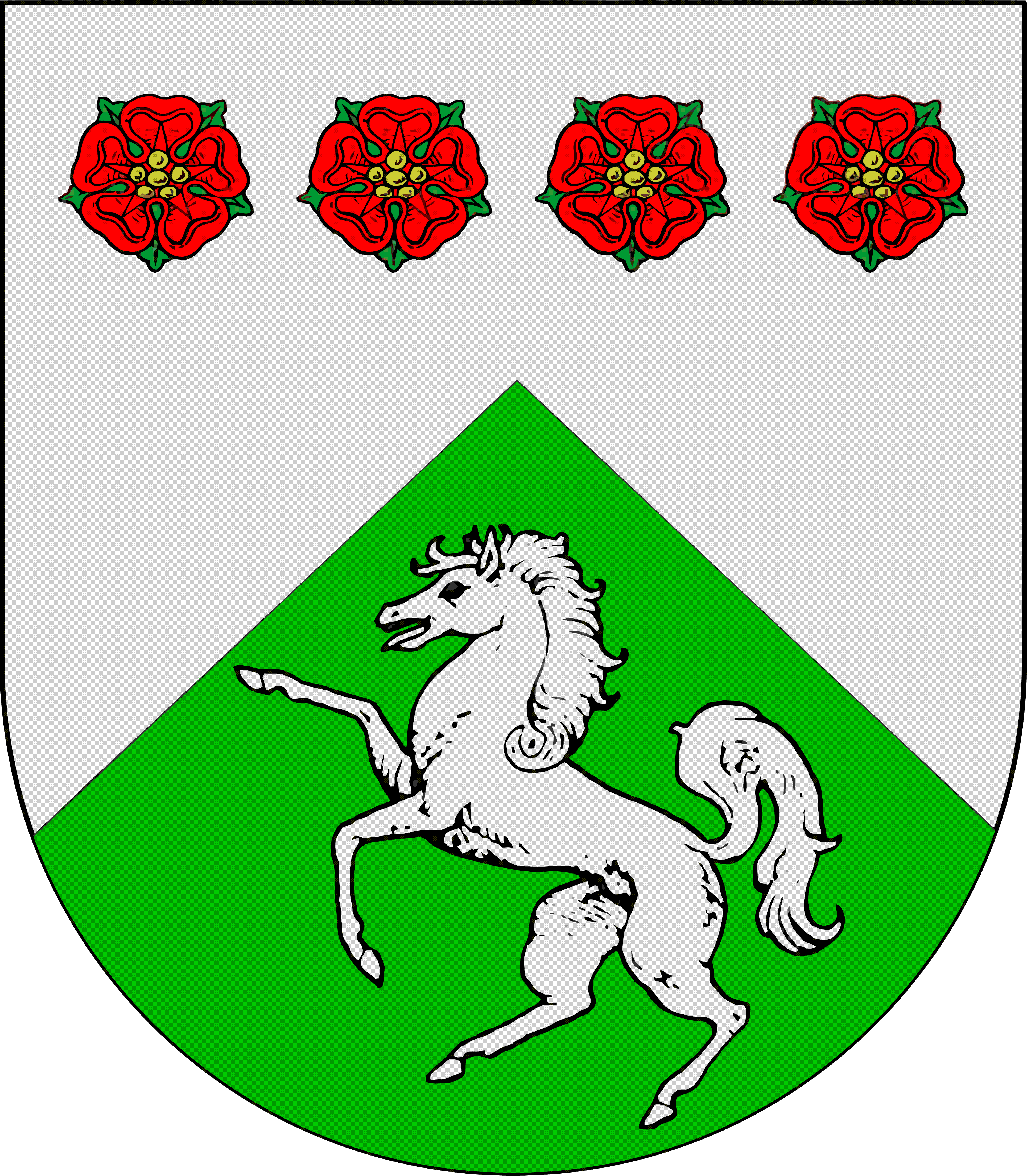 Ministerul EducaţieiUNIVERSITATEA PENTRU ŞTIINŢELE VIEŢII„ION IONESCU DE LA BRAD” DIN IAŞIIasi University of Life Sciences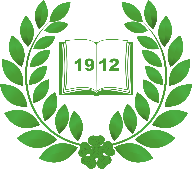 Cerințe minime, conform legislației în vigoare și metodologiei proprii, aprobată de SenatCerințe minime, conform legislației în vigoare și metodologiei proprii, aprobată de SenatCerințe minime, conform legislației în vigoare și metodologiei proprii, aprobată de SenatÎndeplinire cerințeDoctor în domeniul postului sau în domenii conexeDoctor în domeniul postului sau în domenii conexeDoctor în domeniul postului sau în domenii conexeDiploma de doctor în domeniul .............., din ............., emisă de Universitatea.........Absolvirea DPPD nivelul IIAbsolvirea DPPD nivelul IIAbsolvirea DPPD nivelul IICertificat de absolvire a DPPD nivelul II, nr….., din ........., emis de Universitatea ..............Să  aibă specializarea  în concordanţă cu structura disciplinelor din postul vacantSă  aibă specializarea  în concordanţă cu structura disciplinelor din postul vacantSă  aibă specializarea  în concordanţă cu structura disciplinelor din postul vacantDiplomă de licenţă în domeniul..……………, specializarea ……..…….., nr…   …,  din ……,  emisă de ………………….Să  aibă specializarea  în concordanţă cu structura disciplinelor din postul vacantSă  aibă specializarea  în concordanţă cu structura disciplinelor din postul vacantSă  aibă specializarea  în concordanţă cu structura disciplinelor din postul vacantDiplomă de studii aprofundate/master în domeniul………, specializarea  ………  …  nr….., din ……………, emisă de………… ………………….Medii minime, la prima ocupare prin concurs a unui post didactic titular în USV din Iaşi:media anilor de studii (licenţă+masterat): minim 8,00.media examenelor de finalizare studii (diplomă/ licenţă+Masterat): minim 8,50.Medii minime, la prima ocupare prin concurs a unui post didactic titular în USV din Iaşi:media anilor de studii (licenţă+masterat): minim 8,00.media examenelor de finalizare studii (diplomă/ licenţă+Masterat): minim 8,50.Medii minime, la prima ocupare prin concurs a unui post didactic titular în USV din Iaşi:media anilor de studii (licenţă+masterat): minim 8,00.media examenelor de finalizare studii (diplomă/ licenţă+Masterat): minim 8,50.a......................b......................Minimum3  articole/studii  ştiinţifice  publicate,  înArticole/studii  ştiinţifice  publicate,  singur/prim  autor în domeniul postului:.........................calitate de singur sau prim autor, în domeniul postului, în reviste de specialitate recunoscute, cel puţin indexate BDI;calitate de singur sau prim autor, în domeniul postului, în reviste de specialitate recunoscute, cel puţin indexate BDI;calitate de singur sau prim autor, în domeniul postului, în reviste de specialitate recunoscute, cel puţin indexate BDI;Articole/studii  ştiinţifice  publicate,  singur/prim  autor în domeniul postului:.........................Alte realizări (granturi, studii etc)Alte realizări (granturi, studii etc)Alte realizări (granturi, studii etc)a. ...................b. ...................Cerințe minime, conform legislației în vigoare și metodologiei proprii, aprobată de SenatCerințe minime, conform legislației în vigoare și metodologiei proprii, aprobată de SenatCerințe minime, conform legislației în vigoare și metodologiei proprii, aprobată de SenatÎndeplinire cerințeDoctor în domeniul/specializarea postului vacantDoctor în domeniul/specializarea postului vacantDoctor în domeniul/specializarea postului vacantDiploma de doctor în domeniul .............., specializarea................, din ............., emisă de Universitatea.........Să aibă specializarea în concordanţă	cu domeniul postului vacantSă aibă specializarea în concordanţă	cu domeniul postului vacantSă aibă specializarea în concordanţă	cu domeniul postului vacantDiplomă de licenţă în domeniul..……………, specializarea ………….…….., nr……, din……, emisă de ………………….Să aibă specializarea în concordanţă	cu domeniul postului vacantSă aibă specializarea în concordanţă	cu domeniul postului vacantSă aibă specializarea în concordanţă	cu domeniul postului vacantDiplomă de studii aprofundate/master în domeniul………, specializarea ………  …, nr….., din …………, emisă de………… ………………….Minimum5 articole/studii  ştiinţifice  publicate,  înArticole/studii ştiinţifice publicate, singur/prim autor în domeniul postului:.........................calitate de singur/prim autor, în domeniul postului, în reviste de specialitate recunoscute, cel puţin indexate BDI;calitate de singur/prim autor, în domeniul postului, în reviste de specialitate recunoscute, cel puţin indexate BDI;calitate de singur/prim autor, în domeniul postului, în reviste de specialitate recunoscute, cel puţin indexate BDI;Articole/studii ştiinţifice publicate, singur/prim autor în domeniul postului:.........................Participant la cel puţin 1 grant/contract de cercetare, obţinut prin competiţie, în calitate de director sau membru în colectivul de cercetare.Participant la cel puţin 1 grant/contract de cercetare, obţinut prin competiţie, în calitate de director sau membru în colectivul de cercetare.Participant la cel puţin 1 grant/contract de cercetare, obţinut prin competiţie, în calitate de director sau membru în colectivul de cercetare.Granturi/contracte de cercetare: ..........................Alte realizări (granturi, studii etc)Alte realizări (granturi, studii etc)Alte realizări (granturi, studii etc)a. ...................b. ...................Cerințe minime, conform legislației în vigoare și metodologiei proprii, aprobată de SenatÎndeplinire cerințeDoctor în domeniul postului sau în domenii conexeDiploma de doctor în domeniul ..............,din ............., emisă de Universitatea .........Absolvirea  DPPD nivelul IICertificat de absolvire a DPPD nivelul II, nr. ….. din  ............. emis de Universitatea ..............Să aibă specializarea în concordanţă cu structura disciplinelor din postul vacantDiplomă de licenţă în domeniul ..….., specializarea ……, nr. ……din ………, emisă de ……………….Să aibă specializarea în concordanţă cu structura disciplinelor din postul vacantDiplomă de studii aprofundate/master în domeniul…..., specializarea…… nr…….. din ………, emisă de…………Medii minime, la prima ocupare prin concurs a unui post didactic titular în USV din Iaşi:a. media anilor de studii (licenţă+masterat): minim 8,00.b. media examenelor de finalizare studii (diplomă/ licenţă+Masterat): minim 8,50.a......................b......................Minimum un îndrumător de laborator/aplicații practice/suport de studiu publicat, în domeniul postului, ca singur autor, prim autor/coautor cu contribuţie de peste 30%.Îndrumătoare de laborator/aplicații practice/ suport de studiu publicate …………………, din care cu contribuţie de peste 30%..............Minimum 10 articole ştiinţifice în reviste/volume cotate/indexate ISI/BDI, în extenso, din care cel puțin 1 în reviste/volume cotate/indexate ISI, în calitate de singur/prim autor sau autor corespondent, în domeniul postului. Articole ştiinţifice publicate în reviste/volume cotate/indexate ISI/BDI: .............., din care:.............. în reviste/volume cotate/indexate ISIParticipant la cel puţin 2 granturi/contracte de cercetare, obţinute prin competiţie, în calitate de  director sau membru în colectivele de cercetare.Granturi/contracte de cercetare: ..........................Alte realizări în activitatea didactică.Publicarea de manuale universitare, tratate/ monografii etc:a. ...................b. ....................Alte realizări ştiinţifice (articole ştiinţifice publicate în reviste indexate BDI, vol. ale conferinţelor naţionale/ internaţionale, granturi/contracte de cercetare etc). a. ...................b. ...................Cerințe minime, conform legislației în vigoare și metodologiei proprii, aprobată de SenatÎndeplinire cerințeDoctor în domeniul postului sau în domenii conexeDiploma de doctor în domeniul ..............,din ............., emisă de Universitatea.........Absolvirea  DPPD nivelul IICertificat de absolvire a DPPD nivelul II, nr….. din .............emis de Universitatea..............Să aibă specializarea în concordanţă cu structura disciplinelor din postul vacantDiplomă de licenţă în domeniul..……………, specializarea ………….., nr……din………, emisă de ………………….Să aibă specializarea în concordanţă cu structura disciplinelor din postul vacantDiplomă de studii aprofundate/master în domeniul………..,  specializarea ……… … nr……..din ………………, emisă de…………Medii minime, la prima ocupare prin concurs a unui post didactic titular în USV din Iaşi:a. media anilor de studii (licenţă+masterat): minim 8,00.b. media examenelor de finalizare studii (diplomă/ licenţă+Masterat): minim 8,50.a......................b......................Minimum un îndrumător de laborator/aplicații practice/suport de studiu publicat, în domeniul postului, ca singur autor, prim autor/coautor cu contribuţie de peste 30%.Îndrumătoare de laborator/aplicații practice/ suport de studiu publicate …………………, din care cu contribuţie de peste 30%..............Minimum 10 articole ştiinţifice publicate în reviste cel puţin indexate BDI, în calitate de prim autor, coordonator sau autor corespondent, în domeniul postului. Articole ştiinţifice publicate în reviste indexate BDI: ......Participant la cel puţin 2 granturi/contracte de cercetare, obţinute prin competiţie, în calitate de  director sau membru în colectivele de cercetare.Granturi/contracte de cercetare: ..........................Alte realizări în activitatea didacticăPublicarea de manuale universitare, tratate/ monografii etc:a. ...................b. ....................Alte realizări ştiinţifice (articole ştiinţifice publicate în reviste, volume ale conferinţelor naţionale/internaţionale, granturi/contracte de cercetare etc) a. ...................b. ...................I. Cerințe minime, conform legislației în vigoare și metodologiei proprii, aprobată de Senat I. Cerințe minime, conform legislației în vigoare și metodologiei proprii, aprobată de Senat Îndeplinire cerinţeÎndeplinire cerinţeDoctor în domeniul postului sau în domenii conexeDoctor în domeniul postului sau în domenii conexeDiploma de doctor în domeniul ..............,din ............., emisă de Universitatea.........Diploma de doctor în domeniul ..............,din ............., emisă de Universitatea.........Să aibă specializarea în concordanţă cu structura disciplinelor din postul vacant.Să aibă specializarea în concordanţă cu structura disciplinelor din postul vacant.Diplomă de licenţă în domeniul..……………, specializarea ………….., nr……din………, emisă de ………………….Diplomă de licenţă în domeniul..……………, specializarea ………….., nr……din………, emisă de ………………….Să aibă specializarea în concordanţă cu structura disciplinelor din postul vacant.Să aibă specializarea în concordanţă cu structura disciplinelor din postul vacant.Diplomă de studii aprofundate/master în domeniul………..,  specializarea ……… … nr……..din ………………, emisă de…………Diplomă de studii aprofundate/master în domeniul………..,  specializarea ……… … nr……..din ………………, emisă de…………Să aibă pregătirea psihopedagogică, conform legislaţiei în vigoare.Să aibă pregătirea psihopedagogică, conform legislaţiei în vigoare.Pregătirea psihopedagogică .................... Pregătirea psihopedagogică .................... Medii minime, la prima ocupare prin concurs a unui post didactic titular în USV din Iaşi:a. media anilor de studii (licenţă+masterat): minim 8,00.b. media examenelor de finalizare studii (diplomă/ licenţă+Masterat): minim 8,50.Medii minime, la prima ocupare prin concurs a unui post didactic titular în USV din Iaşi:a. media anilor de studii (licenţă+masterat): minim 8,00.b. media examenelor de finalizare studii (diplomă/ licenţă+Masterat): minim 8,50.a......................b......................a......................b......................II. Standarde şi condiţii minimale necesare si obligatorii pentru conferirea titlului didactic de conferenţiar universitar, stabilite de  Senatul Universităţii şi OMECTS nr. 6129/20.12.2016.II. Standarde şi condiţii minimale necesare si obligatorii pentru conferirea titlului didactic de conferenţiar universitar, stabilite de  Senatul Universităţii şi OMECTS nr. 6129/20.12.2016.II. Standarde şi condiţii minimale necesare si obligatorii pentru conferirea titlului didactic de conferenţiar universitar, stabilite de  Senatul Universităţii şi OMECTS nr. 6129/20.12.2016.II. Standarde şi condiţii minimale necesare si obligatorii pentru conferirea titlului didactic de conferenţiar universitar, stabilite de  Senatul Universităţii şi OMECTS nr. 6129/20.12.2016.A.1 Activitatea didactică și profesionalăMinim prevăzutMinim prevăzutRealizatA.1.1.1. Cărţi şi capitole în cărţi de specialitate, din care:22Minimum un manual universitar publicat, în domeniul postului, ca singur sau prim autor cu contribuţie de peste 50% de la ultima promovare.11A.2. Activitatea de cercetareA.2. 2. 1. Articole în extenso în reviste cotate ISI Thomson Reuters, volume indexate ISI proceedings și brevete de invenție indexate Web of Science-Derwent.55……………A.2. 2. 1. Articole în extenso în reviste cotate ISI Thomson Reuters, volume indexate ISI proceedings și brevete de invenție indexate Web of Science-Derwent.din care: minimum 3 articole sunt publicate în reviste ISI cu factor de impact, din acestea 2 în calitate de singur, prim autor/autor corespondent.După ultima promovare/ultimii 5 ani: minimum 2 articole ISIdin care: minimum 3 articole sunt publicate în reviste ISI cu factor de impact, din acestea 2 în calitate de singur, prim autor/autor corespondent.După ultima promovare/ultimii 5 ani: minimum 2 articole ISI…………….…………………………A. 2.2.2. Articole în reviste si volumele unor manifestări stiinţifice indexate în alte baze de date internaţionale (BDI).Minimum 20 din tematica postului, din care min. 15 ca singur/prim autor      1 articol ISI cu factor de impact <1 poate fi echivalat cu 3 articole indexate BDI, dar nu și invers;      1 articol cu factor de impact mai mare sau egal cu 1 poate fi echivalat cu 5 articole indexate BDI, dar nu și invers.   1 articol indexat ISI poate fi echivalat cu 2 articole indexate BDI, dar nu și invers.Minimum 20 din tematica postului, din care min. 15 ca singur/prim autor      1 articol ISI cu factor de impact <1 poate fi echivalat cu 3 articole indexate BDI, dar nu și invers;      1 articol cu factor de impact mai mare sau egal cu 1 poate fi echivalat cu 5 articole indexate BDI, dar nu și invers.   1 articol indexat ISI poate fi echivalat cu 2 articole indexate BDI, dar nu și invers.A. 2.2.4 Granturi/proiecte câstigate prin competiţieinclusiv proiecte de cercetare/consultanţă (valoare de minim 10 000 Euro echivalent)*, în domeniul postului.Director/responsabil - minimum 1Director/responsabil - minimum 1A. 2.2.5. Membru în colectivul de cercetare la granturi/ proiecte câştigate prin competiţie 33A.3. Recunoaștere și impactul activitățiiMembru în societăţi/asociaţii ştiinţifice sau profesionale.22III. Condiţii minimale (punctaj)** Minimum de puncte prevăzutMinimum de puncte prevăzutPuncte realizate de candidatA1. Activitatea didactică şi profesională5050A2. Activitatea de cercetare130130A3. Recunoaşterea şi impactul activităţii4040TOTAL (A1+A2+A3)220220I. Cerințe minime, conform legislației în vigoare și metodologiei proprii, aprobată de Senat I. Cerințe minime, conform legislației în vigoare și metodologiei proprii, aprobată de Senat Îndeplinire cerinţeÎndeplinire cerinţeDoctor în domeniul postului sau în domenii conexeDoctor în domeniul postului sau în domenii conexeDiploma de doctor în domeniul ..............,din ............., emisă de Universitatea.........Diploma de doctor în domeniul ..............,din ............., emisă de Universitatea.........Să aibă specializarea în concordanţă cu structura disciplinelor din postul vacant.Să aibă specializarea în concordanţă cu structura disciplinelor din postul vacant.Diplomă de licenţă în domeniul..……………, specializarea ………….., nr……din………, emisă de ………………….Diplomă de licenţă în domeniul..……………, specializarea ………….., nr……din………, emisă de ………………….Să aibă specializarea în concordanţă cu structura disciplinelor din postul vacant.Să aibă specializarea în concordanţă cu structura disciplinelor din postul vacant.Diplomă de studii aprofundate/master în domeniul………..,  specializarea ……… … nr……..din ………………, emisă de…………Diplomă de studii aprofundate/master în domeniul………..,  specializarea ……… … nr……..din ………………, emisă de…………Să aibă pregătirea psihopedagogică, conform legislaţiei în vigoare.Să aibă pregătirea psihopedagogică, conform legislaţiei în vigoare.Pregătirea psihopedagogică .................... Pregătirea psihopedagogică .................... Medii minime, la prima ocupare prin concurs a unui post didactic titular în USV din Iaşi:a. media anilor de studii (licenţă+masterat):minim 8,00.b. media examenelor de finalizare studii (diplomă/ licenţă+Masterat): minim 8,50.Medii minime, la prima ocupare prin concurs a unui post didactic titular în USV din Iaşi:a. media anilor de studii (licenţă+masterat):minim 8,00.b. media examenelor de finalizare studii (diplomă/ licenţă+Masterat): minim 8,50.a......................b......................a......................b......................II. Standarde şi condiţii minimale necesare si obligatorii pentru conferirea titlului didactic de conferenţiar universitar, stabilite de  Senatul Universităţii şi OMECTS nr. 6129/20.12.2016. II. Standarde şi condiţii minimale necesare si obligatorii pentru conferirea titlului didactic de conferenţiar universitar, stabilite de  Senatul Universităţii şi OMECTS nr. 6129/20.12.2016. II. Standarde şi condiţii minimale necesare si obligatorii pentru conferirea titlului didactic de conferenţiar universitar, stabilite de  Senatul Universităţii şi OMECTS nr. 6129/20.12.2016. II. Standarde şi condiţii minimale necesare si obligatorii pentru conferirea titlului didactic de conferenţiar universitar, stabilite de  Senatul Universităţii şi OMECTS nr. 6129/20.12.2016. A.1 Activitatea didactică și profesionalăMinim prevăzutMinim prevăzutRealizatA.1.1.1. A.1.1.1. Cărţi şi capitole în cărţi de specialitate, în calitate de prim autor.1 capitol în tratate internaționale se echivalează cu o carte națională;5 capitole în tratate/cărți naționale se echivalează cu o carte națională.11A1.1.2.1 Manuale didactice/monografii în domeniul postului, ca singur sau prim autor cu contribuţie de peste 50%, din care unul de la ultima promovare.2, din care:1 de la ultima promovare2, din care:1 de la ultima promovareA1.1.2.2 Îndrumătoare de laborator/aplicații - minim 1, coautor11A.2. Activitatea de cercetareA.2. 2. 1. Articole în reviste cotate/indexate ISI Thomson Reuters si în volume indexate ISI proceedings/articole în rezumat în reviste/volume ISI.55A.2. 2. 1. Articole în reviste cotate/indexate ISI Thomson Reuters si în volume indexate ISI proceedings/articole în rezumat în reviste/volume ISI.Din care: 3 articole publicate în reviste ISI cu factor de impact și 2 articole publicate în volume/reviste indexate ISI/articole în rezumat în reviste cotate ISI. Din cele 3 articole publicate în reviste cotate, 2 articole sa fie cu factor de impact cumulat minim 1;Din cele 3 articole cotate ISI, la 2 articole să fie singur/prim autor/ corespondent;1 articol ISI cu factor de impact se poate echivala cu 2 lucrări ISI proceedings sau 2 rezumate cotate ISI, dar nu și invers;Din cele 5 articole cotate ISI, 2 articole fulltext să fie publicate de la ultima promovare/ultimii 5 ani.Din care: 3 articole publicate în reviste ISI cu factor de impact și 2 articole publicate în volume/reviste indexate ISI/articole în rezumat în reviste cotate ISI. Din cele 3 articole publicate în reviste cotate, 2 articole sa fie cu factor de impact cumulat minim 1;Din cele 3 articole cotate ISI, la 2 articole să fie singur/prim autor/ corespondent;1 articol ISI cu factor de impact se poate echivala cu 2 lucrări ISI proceedings sau 2 rezumate cotate ISI, dar nu și invers;Din cele 5 articole cotate ISI, 2 articole fulltext să fie publicate de la ultima promovare/ultimii 5 ani.A. 2.2.2. Articole în reviste si volumele unor manifestări stiinţifice indexate în alte baze de date internaţionale.20, din tematica disciplinelor postului, din care min. 15 ca singur/prim autor20, din tematica disciplinelor postului, din care min. 15 ca singur/prim autorA. 2.2.3 Granturi/proiecte câstigate prin competiţie inclusiv proiecte de cercetare/consultanţă (valoare de min. 10000 Euro echivalent)*, în domeniul postului.Director/responsabil - minim 11 grant, ca director /responsabil se poate echivala cu 2 granturi ca membru, dar nu și invers.Director/responsabil - minim 11 grant, ca director /responsabil se poate echivala cu 2 granturi ca membru, dar nu și invers.A. 2.2.4. Membru în colectivul de cercetare la granturi/ proiecte câştigate prin competiţie în ultimii 10 ani.Min. 3Min. 3A.3. Recunoaștere și impactul activitățiiA. 3.1. Citări în reviste ISI și BDIMinim 15 citări, din care 8 citări în reviste ISIMinim 15 citări, din care 8 citări în reviste ISIA 3.2. Membru în societăţi/asociaţii ştiinţifice sau profesionale.22III. Condiţii minimale (punctaj)**Minimum de puncte prevăzutMinimum de puncte prevăzutPuncte realizate de candidatA1. Activitatea didactică şi profesională150150A2. Activitatea de cercetare150150A3. Recunoaşterea şi impactul activităţii100100TOTAL (A1+A2+A3)400400I. Cerințe minime, conform legislației în vigoare și metodologiei proprii, aprobată de SenatI. Cerințe minime, conform legislației în vigoare și metodologiei proprii, aprobată de SenatÎndeplinire cerinţeÎndeplinire cerinţeDoctor în domeniul postului sau în domenii conexeDoctor în domeniul postului sau în domenii conexeDiploma de doctor în domeniul ..............,din ............., emisă de Universitatea.........Diploma de doctor în domeniul ..............,din ............., emisă de Universitatea.........Să aibă specializarea în concordanţă cu structura disciplinelor din postul vacant.Să aibă specializarea în concordanţă cu structura disciplinelor din postul vacant.Diplomă de licenţă în domeniul..……………, specializarea ………….., nr……din………, emisă de ………………….Diplomă de licenţă în domeniul..……………, specializarea ………….., nr……din………, emisă de ………………….Să aibă specializarea în concordanţă cu structura disciplinelor din postul vacant.Să aibă specializarea în concordanţă cu structura disciplinelor din postul vacant.Diplomă de studii aprofundate/master în domeniul……...….., specializarea………… nr…….. din..…, emisă de…………Diplomă de studii aprofundate/master în domeniul……...….., specializarea………… nr…….. din..…, emisă de…………Să aibă pregătirea psihopedagogică, conform legislaţiei în vigoare.Să aibă pregătirea psihopedagogică, conform legislaţiei în vigoare.Pregătirea psihopedagogică .................... Pregătirea psihopedagogică .................... Medii minime, la prima ocupare prin concurs a unui post didactic titular în USV din Iaşi:a. media anilor de studii (licenţă+masterat): minim 8,00.b. media examenelor de finalizare studii (diplomă/ licenţă+Masterat): minim 8,50.Medii minime, la prima ocupare prin concurs a unui post didactic titular în USV din Iaşi:a. media anilor de studii (licenţă+masterat): minim 8,00.b. media examenelor de finalizare studii (diplomă/ licenţă+Masterat): minim 8,50.   a......................   b......................   a......................   b......................II. Standarde şi condiţii minimale necesare si obligatorii pentru conferirea titlului didactic de conferenţiar universitar, stabilite de  Senatul Universităţii şi OMECTS nr. 6129/20.12.2016.II. Standarde şi condiţii minimale necesare si obligatorii pentru conferirea titlului didactic de conferenţiar universitar, stabilite de  Senatul Universităţii şi OMECTS nr. 6129/20.12.2016.II. Standarde şi condiţii minimale necesare si obligatorii pentru conferirea titlului didactic de conferenţiar universitar, stabilite de  Senatul Universităţii şi OMECTS nr. 6129/20.12.2016.II. Standarde şi condiţii minimale necesare si obligatorii pentru conferirea titlului didactic de conferenţiar universitar, stabilite de  Senatul Universităţii şi OMECTS nr. 6129/20.12.2016.A.1 Activitatea didactică și profesionalăMinim prevăzutMinim prevăzutRealizatA.1.1.1. Cărţi şi capitole în cărţi de specialitate, din care:22Manuale universitar/tratate/monografii publicate, în domeniul postului, ca singur sau prim autor cu contribuţie de peste 50%1, din care 1 de la ultima promovare1, din care 1 de la ultima promovareA.2. Activitatea de cercetare2. 1. Articole care prezintă contribuţii ştiinţifice originale, in extenso, publicate de candidat ca autor sau coautor în reviste cotate ISI sau BDI* 25252. 1. Articole care prezintă contribuţii ştiinţifice originale, in extenso, publicate de candidat ca autor sau coautor în reviste cotate ISI sau BDI* din care: minimum 3 in reviste/volume cotate/indexate ISI, iar minim 2 articole  publictea in reviste cu factor de impact mai mare de 0, in calitate de prim autor/coordonator.din care: minimum 3 in reviste/volume cotate/indexate ISI, iar minim 2 articole  publictea in reviste cu factor de impact mai mare de 0, in calitate de prim autor/coordonator.A.2.3.1. Granturi/proiecte câstigate prin competiţieinclusiv proiecte de cercetare/consultanţă (valoare de minim 10 000 Euro echivalent), în domeniul postului.Director/responsabil - minim 1, din care unul de cercetareDirector/responsabil - minim 1, din care unul de cercetareA.2.3.2. Membru în colectivul de cercetare la granturi/ proiecte câştigate prin competiţie în ultimii 10 ani.33A.3. Recunoaștere și impactul activitățiiMembru în societăţi/asociaţii ştiinţifice sau profesionale.22III. Condiţii minimale (punctaj) *Minimum de puncte prevăzutMinimum de puncte prevăzutPuncte realizate de candidatA1. Activitatea didactică şi profesională1010A2. Activitatea de cercetare3535A3. Recunoaşterea şi impactul activităţii55TOTAL (A1+A2+A3)5050I. Cerințe minime, conform legislației în vigoare și metodologiei proprii, aprobată de SenatÎndeplinire cerinţeÎndeplinire cerinţeÎndeplinire cerinţeDoctor în domeniul postului sau în domenii conexeDiploma de doctor în domeniul ..............,din ............., emisă de Universitatea.........Diploma de doctor în domeniul ..............,din ............., emisă de Universitatea.........Diploma de doctor în domeniul ..............,din ............., emisă de Universitatea.........Să aibă specializarea în concordanţă cu structura disciplinelor din postul vacant.Diplomă de licenţă în domeniul..……………, specializarea ………….., nr……din………, emisă de ………………….Diplomă de licenţă în domeniul..……………, specializarea ………….., nr……din………, emisă de ………………….Diplomă de licenţă în domeniul..……………, specializarea ………….., nr……din………, emisă de ………………….Să aibă specializarea în concordanţă cu structura disciplinelor din postul vacant.Diplomă de studii aprofundate/master în domeniul……...….., specializarea………… nr…….. din..…, emisă de…………Diplomă de studii aprofundate/master în domeniul……...….., specializarea………… nr…….. din..…, emisă de…………Diplomă de studii aprofundate/master în domeniul……...….., specializarea………… nr…….. din..…, emisă de…………Să aibă pregătirea psihopedagogică, conform legislaţiei în vigoare.Pregătirea psihopedagogică .................... Pregătirea psihopedagogică .................... Pregătirea psihopedagogică .................... Medii minime, la prima ocupare prin concurs a unui post didactic titular în USV din Iaşi:a. media anilor de studii (licenţă+masterat): minim 8,00.b. media examenelor de finalizare studii (diplomă/ licenţă+Masterat): minim 8,50.a......................b......................a......................b......................a......................b......................II. Standarde şi condiţii minimale necesare si obligatorii pentru conferirea titlului didactic de conferențiar universitar, stabilite de  Senatul Universităţii şi OMECTS nr. 6129/20.12.2016.II. Standarde şi condiţii minimale necesare si obligatorii pentru conferirea titlului didactic de conferențiar universitar, stabilite de  Senatul Universităţii şi OMECTS nr. 6129/20.12.2016.II. Standarde şi condiţii minimale necesare si obligatorii pentru conferirea titlului didactic de conferențiar universitar, stabilite de  Senatul Universităţii şi OMECTS nr. 6129/20.12.2016.II. Standarde şi condiţii minimale necesare si obligatorii pentru conferirea titlului didactic de conferențiar universitar, stabilite de  Senatul Universităţii şi OMECTS nr. 6129/20.12.2016.Criterii şi indicatori de performanţă Criterii şi indicatori de performanţă Minim prevăzutRealizatA. Criterii şi indicatori de performanţă în cercetarea ştiinţificăA. Criterii şi indicatori de performanţă în cercetarea ştiinţificăA. Criterii şi indicatori de performanţă în cercetarea ştiinţificăA. Criterii şi indicatori de performanţă în cercetarea ştiinţificăC1.  Suma indicatorilor I1+. ..+I5 C1.  Suma indicatorilor I1+. ..+I5 12C1.  Suma indicatorilor I1+. ..+I5 C1.  Suma indicatorilor I1+. ..+I5 din care pentru I2+I4 minimum 2 articole în calitate de prim autor/coordonatorC2.  Suma indicatorilor I6+. ..+I11 C2.  Suma indicatorilor I6+. ..+I11 12C2.  Suma indicatorilor I6+. ..+I11 C2.  Suma indicatorilor I6+. ..+I11 din care minimum 10 articole sunt publicate în extenso, în reviste indexate BDIC3.  Suma indicatorilor I12. ..+I16C3.  Suma indicatorilor I12. ..+I1624C3.  Suma indicatorilor I12. ..+I16C3.  Suma indicatorilor I12. ..+I16din care  1 tratat/monografii/ în domeniul postului, ca singur sau prim autor cu contribuţie de peste 50%, de la ultima promovareC4.  Suma indicatorilor I17. ..+I30C4.  Suma indicatorilor I17. ..+I3012C5.  Suma indicatorilor I31. ..+I42C5.  Suma indicatorilor I31. ..+I4220C5.  Suma indicatorilor I31. ..+I42C5.  Suma indicatorilor I31. ..+I42din care pentru:I31 și I32 minimum 1 grant de cercetare, ca director/ responsabil partenerI34 minimum 2 granturi de cercetare câştigate prin competiţie în ultimii 10 ani, ca membruTotal criteriu ATotal criteriu A80B. Criterii şi indicatori de performanţă privind formarea profesională şi ştiinţifică a studenţilor/cercetătorilorB. Criterii şi indicatori de performanţă privind formarea profesională şi ştiinţifică a studenţilor/cercetătorilorB. Criterii şi indicatori de performanţă privind formarea profesională şi ştiinţifică a studenţilor/cercetătorilorB. Criterii şi indicatori de performanţă privind formarea profesională şi ştiinţifică a studenţilor/cercetătorilorC6.  Suma indicatorilor I43. ..+I45C6.  Suma indicatorilor I43. ..+I456C7.  Suma indicatorilor I46. ..+I51C7.  Suma indicatorilor I46. ..+I5125Total criteriu BTotal criteriu B31C. Criterii şi indicatori de performanţă privind serviciile instituţionaleC. Criterii şi indicatori de performanţă privind serviciile instituţionaleC. Criterii şi indicatori de performanţă privind serviciile instituţionaleC. Criterii şi indicatori de performanţă privind serviciile instituţionaleC8.  Suma indicatorilor I52. ..+I160C8.  Suma indicatorilor I52. ..+I16022Total criteriu CTotal criteriu C22Total general A+B+CTotal general A+B+C131I. Cerințe minime, conform legislației în vigoare și metodologiei proprii, aprobată de Senat I. Cerințe minime, conform legislației în vigoare și metodologiei proprii, aprobată de Senat Îndeplinire cerinţeÎndeplinire cerinţeDoctor în domeniul postului sau în domenii conexeDoctor în domeniul postului sau în domenii conexeDiploma de doctor în domeniul ..............,din ............., emisă de Universitatea.........Diploma de doctor în domeniul ..............,din ............., emisă de Universitatea.........Să aibă specializarea în concordanţă cu structura disciplinelor din postul vacant.Să aibă specializarea în concordanţă cu structura disciplinelor din postul vacant.Diplomă de licenţă în domeniul..……………, specializarea ………….., nr……din………, emisă de ………………….Diplomă de licenţă în domeniul..……………, specializarea ………….., nr……din………, emisă de ………………….Să aibă specializarea în concordanţă cu structura disciplinelor din postul vacant.Să aibă specializarea în concordanţă cu structura disciplinelor din postul vacant.Diplomă de studii aprofundate/master în domeniul………..,  specializarea ……… … nr……..din ………………, emisă de…………Diplomă de studii aprofundate/master în domeniul………..,  specializarea ……… … nr……..din ………………, emisă de…………Să aibă pregătirea psihopedagogică, conform legislaţiei în vigoare.Să aibă pregătirea psihopedagogică, conform legislaţiei în vigoare.Pregătirea psihopedagogică .................... Pregătirea psihopedagogică .................... Medii minime, la prima ocupare prin concurs a unui post didactic titular în USV din Iaşi:a. media anilor de studii (licenţă+masterat):minim 8,00.b. media examenelor de finalizare studii (diplomă/ licenţă+Masterat): minim 8,50.Medii minime, la prima ocupare prin concurs a unui post didactic titular în USV din Iaşi:a. media anilor de studii (licenţă+masterat):minim 8,00.b. media examenelor de finalizare studii (diplomă/ licenţă+Masterat): minim 8,50.a......................b......................a......................b......................II. Standarde şi condiţii minimale necesare si obligatorii pentru conferirea titlului didactic de conferenţiar universitar, stabilite de  Senatul Universităţii şi OMECTS nr. 6129/20.12.2016.II. Standarde şi condiţii minimale necesare si obligatorii pentru conferirea titlului didactic de conferenţiar universitar, stabilite de  Senatul Universităţii şi OMECTS nr. 6129/20.12.2016.II. Standarde şi condiţii minimale necesare si obligatorii pentru conferirea titlului didactic de conferenţiar universitar, stabilite de  Senatul Universităţii şi OMECTS nr. 6129/20.12.2016.II. Standarde şi condiţii minimale necesare si obligatorii pentru conferirea titlului didactic de conferenţiar universitar, stabilite de  Senatul Universităţii şi OMECTS nr. 6129/20.12.2016.Activitatea Minim prevăzutMinim prevăzutRealizatC.1. Cărţi şi capitole în cărţi de specialitate, din care:Cel puţin 3 cărţi*, din care: - cel puţin la o carte este autor unic sau prim-autor; - cel puţin o carte reprezintă un curs universitar sau tratat publicat, în domeniul postului, ca singur sau prim autor cu contribuţie de peste 50% de la ultima promovare; - cel puţin 2 cărţi sunt realizate după obţinerea titlului de doctor. Cel puţin 3 cărţi*, din care: - cel puţin la o carte este autor unic sau prim-autor; - cel puţin o carte reprezintă un curs universitar sau tratat publicat, în domeniul postului, ca singur sau prim autor cu contribuţie de peste 50% de la ultima promovare; - cel puţin 2 cărţi sunt realizate după obţinerea titlului de doctor. C2 Numărul de articole/studii publicate în reviste cotate ISI, în reviste cu prestigiu recunoscut în domeniul ştiinţelor juridice sau în reviste indexate în baze de date internaţionale recunoscute**≥ 25, din care: - min.3 articole publicate în reviste/volume cotate/ indexate ISI Thomson.≥ 25, din care: - min.3 articole publicate în reviste/volume cotate/ indexate ISI Thomson.C.3. Numărul de articole/studii publicate în reviste cotate ISI, în reviste cu prestigiu recunoscut în domeniul ştiinţelor juridice sau în reviste indexate în baze de date internaţionale recunoscute, publicate după obţinerea titlului de doctor ≥ 20, din care min. 2 articole publicate în reviste/volume cotate/indexate ISI Thomson≥ 20, din care min. 2 articole publicate în reviste/volume cotate/indexate ISI ThomsonC.4 Suma punctajului pentru indicatorii I 1-I 8***≥ 38≥ 38C.5 Suma punctajului pentru indicatorii I 9-I 11*** ≥ 3≥ 3C.6 Suma punctajului pentru indicatorii I I 12-I 24***≥ 3≥ 3C.7 Punctajul total (suma punctajului pentru indicatorii I 1-I 24) ***≥ 60≥ 60C.8 Punctajul total (suma punctajului pentru indicatorii I 1-I 24), realizat după obţinerea titlului de doctor*** ≥ 30≥ 30Granturi/proiecte câstigate prin competiţieinclusiv proiecte de cercetare/consultanţă (valoare de minim 10 000 Euro echivalent), în domeniul postului.Director/responsabil/membru – min. 3Director/responsabil/membru – min. 3Membru în societăţi/asociaţii ştiinţifice sau profesionale.min. 2min. 2I. Cerințe minime, conform legislației în vigoare și metodologiei proprii, aprobată de Senat Îndeplinire cerinţeÎndeplinire cerinţeDoctor în domeniul postului sau în domenii conexeSă aibă specializarea în concordanţă cu structura disciplinelor din postul vacant.Să aibă specializarea în concordanţă cu structura disciplinelor din postul vacant.Să aibă pregătirea psihopedagogică, conform legislaţiei în vigoare.Medii minime, la prima ocupare prin concurs a unui post didactic titular în USV din Iaşi:a. media anilor de studii (licenţă+masterat):minim 8,00.b. media examenelor de finalizare studii (diplomă/ licenţă+Masterat): minim 8,50.a. b. a. b. II. Standarde şi condiţii minimale necesare si obligatorii pentru conferirea titlului didactic de conferenţiar universitar, stabilite de Senatul Universităţii şi OMECTS nr. 6129/20.12.2016. II. Standarde şi condiţii minimale necesare si obligatorii pentru conferirea titlului didactic de conferenţiar universitar, stabilite de Senatul Universităţii şi OMECTS nr. 6129/20.12.2016. II. Standarde şi condiţii minimale necesare si obligatorii pentru conferirea titlului didactic de conferenţiar universitar, stabilite de Senatul Universităţii şi OMECTS nr. 6129/20.12.2016. A.1. Activitatea profesională și didactică Minim prevăzutRealizatCarți și capitole în lucrări de specialitate, ediții.Cel putin 2 carți, din care:- cel puțin la 1 carte, avand ca baza teza de doctorat, autor unic- cel puțin 1 carte reprezintă un curs sau un manual universitar cu ISBN, ca prim autor sau coautor- cel puțin 1 carte a fost realizată după ultima promovareA.1.1.1. Carte de autor unic, având la bază teza de doctorat.60 puncteA.1.1.2. Autor sau coautor de: monografie, sinteză, volum de studii tematice, studiu lingvistic, filologic, de critică sau istorie literară, dicţionar ştiinţific, ediţie critică filologică (text vechi, documente, traducerea şi editarea critică a unui text scris într-o limbă veche). (b) edituri din țară60 puncteTOTAL Activitatea didactică şi profesională A.1. 100A.2. Activitatea de cercetareA.2. Activitatea de cercetareA.2. Activitatea de cercetareA.2.1. Numărul de articole, studii, recenzii în reviste indexate ISI/Elsevier/Scopus/ Ebsco ori ERIH Plus sau indexate concomitent în cel putin 3 BDITotal 5, in extenso, in domeniul postului,din care 2 articole in reviste ISI, din acestea 1 articole singur/prim autor/ corespondentDin totalul articolelor ISI, min. 2 să fie publicate după ultima promovare /ultimii 5 aniA.2.1.2. publicate în reviste ştiinţifice indexate ERIH Plus sau indexate concomitent în cel puțin 3 BDI, altele decât cele de sub 2.1.1. (se exclude Google Scholar/Academic); 3A.2.3. Granturi  ştiinţifice Director/responsabil - minim 4, din care:1 grant /director, responsabil USV3 granturi ca membru in colectiveTOTAL Activitate de cercetare A.2300A3. Recunoașterea și impactul activitățiiA3. Recunoașterea și impactul activitățiiA3. Recunoașterea și impactul activitățiiMembru în societăţi/asociaţii ştiinţifice sau profesionale.min 2TOTAL Recunoașterea și impactul activității A.3100III. Condiții minimale (punctaj)***Minimum de puncte prevăzutPunctaj realizatSuma punctajelor pentru 
A1. Activitatea didactică și profesională100Suma punctajelor pentru 
A1. Activitatea didactică și profesionalădin care minimum 60 puncte la categoriile A.1.1.1 și A.1.1.2Suma punctajelor pentru A2. Activitatea de cercetare300 Suma punctajelor pentru A3. Recunoașterea și impactul  activității100 Total (A1 + A2 + A3)500 I. Cerințe minime, conform legislației în vigoare și metodologiei proprii, aprobată de Senat Îndeplinire cerinţeÎndeplinire cerinţeDoctor în domeniul postului sau în domenii conexeDiploma de doctor în domeniul ..din .   ., emisă de ..Diploma de doctor în domeniul ..din .   ., emisă de ..Să aibă specializarea în concordanţă cu structura disciplinelor din postul vacant.Diplomă de licenţă în domeniul .., specializarea .., nr. .. din .., emisă de ...Diplomă de licenţă în domeniul .., specializarea .., nr. .. din .., emisă de ...Să aibă specializarea în concordanţă cu structura disciplinelor din postul vacant.Diplomă de studii aprofundate/master în domeniul ..,  specializarea .., nr .. din .., emisă de ..Diplomă de studii aprofundate/master în domeniul ..,  specializarea .., nr .. din .., emisă de ..Să aibă pregătirea psihopedagogică, conform legislaţiei în vigoare.Pregătirea psihopedagogică: ...Pregătirea psihopedagogică: ...Medii minime, la prima ocupare prin concurs a unui post didactic titular în USV din Iaşi:a. media anilor de studii (licenţă+masterat): minim 8,00.b. media examenelor de finalizare studii (diplomă/ licenţă+Masterat): minim 8,50.a...........b..................a...........b..................II. Standarde şi condiţii minimale necesare si obligatorii pentru conferirea titlului didactic de conferenţiar universitar, stabilite de  Senatul Universităţii şi OMECTS nr. 6129/20.12.2016.II. Standarde şi condiţii minimale necesare si obligatorii pentru conferirea titlului didactic de conferenţiar universitar, stabilite de  Senatul Universităţii şi OMECTS nr. 6129/20.12.2016.II. Standarde şi condiţii minimale necesare si obligatorii pentru conferirea titlului didactic de conferenţiar universitar, stabilite de  Senatul Universităţii şi OMECTS nr. 6129/20.12.2016.A. Activitatea didactică și profesionalăMinim prevăzutRealizatCărţi şi capitole în cărţi de specialitate, din care:2Manuale universitar/tratate/monografii publicate, în domeniul postului, ca singur sau prim autor cu contribuţie de peste 50%.din care: 1 după ultima promovareEvaluarea activităţii didactice, se face pe baza prelegerii susţinute de candidat și a punctajului din Fişa de autoevaluare aprobată de Senatul Universităţii.Calificativul minim necesar este "foarte bine".Se completeaza de comisia de examinareB. Evaluarea activitatii de cercetareArticole în reviste cotate ISI Thomson Reuters şi volume indexate ISI proceedings 5Articole în reviste cotate ISI Thomson Reuters şi volume indexate ISI proceedings din care: 3 articole sunt publicate în reviste ISI cu factor de impact, din care min. 2 articole în reviste ISI cu AIS cumulat mai mare sau egal cu 2, din care 1 articol cu AIS de cel puțin 0,2. 2 articole ISI în calitate de singur, prim autor/coordonator/corespondent să fie publicate după ultima promovare/ultimii 5 aniArticole în reviste si volumele unor manifestări stiinţifice indexate în alte baze de date internaţionale Minimum 20 din tematica postului, din care min. 15 ca singur/prim autorGranturi/proiecte de cercetare naţionale în calitate de director (sau responsabil de proiect în cazul parteneriatelor) sau unul internaţional (în calitate de responsabil naţional), în valoare de minim 10 000 Euro echivalent, în domeniul postului. Nu se iau în considerare granturi finațate de USV, granturi pentru participarea la congrese, granturi de cercetare din finanțarea de bază (ex. Programul Nucleu). Director/responsabil - minimum 1Membru în colectivul de cercetare la granturi/ proiecte câştigate prin competiţie3Recunoaştere internaţională (Σ1 - 2)*90Performanţa totală (Σ1 -15)*150C. Contribuţia la dezvoltarea cunoaşterii în domeniuSe evaluează pe baza a maximum 10 lucrări (inclusiv brevete), depuse de candidat şi considerate de acesta ca reprezentative pentru activitatea sa. Fiecare membru al comisiei va evalua, calitativ, contribuţiile aduse de candidat, ţinând cont de valoarea ştiinţifică a lucrărilor, de originalitatea şi noutatea lor în domeniu, precum şi de impactul naţional şi internaţional, acordând şi un punctaj de la 1 la 30.Minimum 20 puncteSe completeaza de comisia de examinareD. Recunoaștere și impactul activitățiiMembru în societăţi/asociaţii ştiinţifice sau profesionale.min. 2I. Cerințe minime, conform legislației în vigoare și metodologiei proprii, aprobată de Senat I. Cerințe minime, conform legislației în vigoare și metodologiei proprii, aprobată de Senat Îndeplinire cerinţeÎndeplinire cerinţeDoctor în domeniul postului sau în domenii conexeDoctor în domeniul postului sau în domenii conexeDiploma de doctor în domeniul ..............,din ............., emisă de Universitatea.........Diploma de doctor în domeniul ..............,din ............., emisă de Universitatea.........Să aibă specializarea în concordanţă cu structura disciplinelor din postul vacant.Să aibă specializarea în concordanţă cu structura disciplinelor din postul vacant.Diplomă de licenţă în domeniul..……………, specializarea ………….., nr……din………, emisă de ………………….Diplomă de licenţă în domeniul..……………, specializarea ………….., nr……din………, emisă de ………………….Să aibă specializarea în concordanţă cu structura disciplinelor din postul vacant.Să aibă specializarea în concordanţă cu structura disciplinelor din postul vacant.Diplomă de studii aprofundate/master în domeniul………..,  specializarea ……… … nr……..din ………………, emisă de…………Diplomă de studii aprofundate/master în domeniul………..,  specializarea ……… … nr……..din ………………, emisă de…………Să aibă pregătirea psihopedagogică, conform legislaţiei în vigoare.Să aibă pregătirea psihopedagogică, conform legislaţiei în vigoare.Pregătirea psihopedagogică .................... Pregătirea psihopedagogică .................... Medii minime, la prima ocupare prin concurs a unui post didactic titular în USV din Iaşi:a. media anilor de studii (licenţă+masterat): minim 8,00.b. media examenelor de finalizare studii (diplomă/ licenţă+Masterat): minim 8,50.Medii minime, la prima ocupare prin concurs a unui post didactic titular în USV din Iaşi:a. media anilor de studii (licenţă+masterat): minim 8,00.b. media examenelor de finalizare studii (diplomă/ licenţă+Masterat): minim 8,50.a......................b......................a......................b......................II. Standarde şi condiţii minimale necesare si obligatorii pentru conferirea titlului didactic de profesor universitar, stabilite de  Senatul Universităţii şi OMECTS nr. 6129/20.12.2016II. Standarde şi condiţii minimale necesare si obligatorii pentru conferirea titlului didactic de profesor universitar, stabilite de  Senatul Universităţii şi OMECTS nr. 6129/20.12.2016II. Standarde şi condiţii minimale necesare si obligatorii pentru conferirea titlului didactic de profesor universitar, stabilite de  Senatul Universităţii şi OMECTS nr. 6129/20.12.2016II. Standarde şi condiţii minimale necesare si obligatorii pentru conferirea titlului didactic de profesor universitar, stabilite de  Senatul Universităţii şi OMECTS nr. 6129/20.12.2016A.1 Activitatea didactică și profesionalăMinim prevăzutMinim prevăzutRealizatA.1.1.1. Cărţi şi capitole în cărţi de specialitate cu ISBN3, din care la 2 prim autor cu contribuţie de peste 50%.    Cel puțin o carte publicată după ultima promovare după ultima promovare/ultimii 5 ani3, din care la 2 prim autor cu contribuţie de peste 50%.    Cel puțin o carte publicată după ultima promovare după ultima promovare/ultimii 5 aniA.2. Activitatea de cercetareA.2. 2. 1. Articole în extenso în reviste cotate ISI Thomson Reuters, în volume proceedings indexate Thomson Reuters și brevete de invenție indexate Web of Science-Derwent.88A.2. 2. 1. Articole în extenso în reviste cotate ISI Thomson Reuters, în volume proceedings indexate Thomson Reuters și brevete de invenție indexate Web of Science-Derwent.din care: 4 articole sunt publicate în reviste ISI cu factor de impact;La 4 lucrări ISI să fie singur/prim autor/autor corespondent/ coordonator, din care 3 articole să fie cotate ISI.Minim 3 articole să fie publicate după ultima promovare/ultimii 5 ani.din care: 4 articole sunt publicate în reviste ISI cu factor de impact;La 4 lucrări ISI să fie singur/prim autor/autor corespondent/ coordonator, din care 3 articole să fie cotate ISI.Minim 3 articole să fie publicate după ultima promovare/ultimii 5 ani.………………………………………………..……………….A. 2.2.2. Articole în reviste si volumele unor manifestări stiinţifice indexate în alte baze de date internaţionale (BDI).    30, din tematica disciplinelor postului, din care min. 25 ca singur/prim autor      1 articol ISI cu factor de impact <1 poate fi echivalat cu 3 articole indexate BDI, dar nu și invers;      1 articol cu factor de impact mai mare sau egal cu 1 poate fi echivalat cu 5 articole indexate BDI, dar nu și invers.   1 articol indexat ISI poate fi echivalat cu 2 articole indexate BDI, dar nu și invers.    30, din tematica disciplinelor postului, din care min. 25 ca singur/prim autor      1 articol ISI cu factor de impact <1 poate fi echivalat cu 3 articole indexate BDI, dar nu și invers;      1 articol cu factor de impact mai mare sau egal cu 1 poate fi echivalat cu 5 articole indexate BDI, dar nu și invers.   1 articol indexat ISI poate fi echivalat cu 2 articole indexate BDI, dar nu și invers.A.2.2.4 Granturi/proiecte câstigate prin competiţie inclusiv proiecte de cercetare/consultanţă (valoare de minim 10 000 Euro echivalent)*, în domeniul postului.Director/responsabil – minim 2, din care 1 proiect de cercetareDirector/responsabil – minim 2, din care 1 proiect de cercetareA.2.2.5. Membru în colectivul de cercetare la granturi/ proiecte câştigate prin competiţie în ultimii 10 ani.44A.3. Recunoaștere și impactul activitățiiMembru în societăţi/asociaţii ştiinţifice sau profesionale.33III. Condiţii minimale (punctaj)**Minimum de puncte prevăzutMinimum de puncte prevăzutPuncte realizate de candidatA1. Activitatea didactică şi profesională100100A2. Activitatea de cercetare260260A3. Recunoaşterea şi impactul activităţii6060TOTAL (A1+A2+A3)420420I. Cerințe minime, conform legislației în vigoare și metodologiei proprii, aprobată de Senat I. Cerințe minime, conform legislației în vigoare și metodologiei proprii, aprobată de Senat Îndeplinire cerinţeÎndeplinire cerinţeDoctor în domeniul postului sau în domenii conexeDoctor în domeniul postului sau în domenii conexeDiploma de doctor în domeniul ..............,din ............., emisă de Universitatea.........Diploma de doctor în domeniul ..............,din ............., emisă de Universitatea.........Să aibă specializarea în concordanţă cu structura disciplinelor din postul vacant.Să aibă specializarea în concordanţă cu structura disciplinelor din postul vacant.Diplomă de licenţă în domeniul..……………, specializarea ………….., nr……din………, emisă de ………………….Diplomă de licenţă în domeniul..……………, specializarea ………….., nr……din………, emisă de ………………….Să aibă specializarea în concordanţă cu structura disciplinelor din postul vacant.Să aibă specializarea în concordanţă cu structura disciplinelor din postul vacant.Diplomă de studii aprofundate/master în domeniul………..,  specializarea ……… … nr……..din ………………, emisă de…………Diplomă de studii aprofundate/master în domeniul………..,  specializarea ……… … nr……..din ………………, emisă de…………Să aibă pregătirea psihopedagogică, conform legislaţiei în vigoare.Să aibă pregătirea psihopedagogică, conform legislaţiei în vigoare.Pregătirea psihopedagogică .................... Pregătirea psihopedagogică .................... Medii minime, la prima ocupare prin concurs a unui post didactic titular în USV din Iaşi:a. media anilor de studii (licenţă+masterat): minim 8,00.b. media examenelor de finalizare studii (diplomă/ licenţă+Masterat): minim 8,50.Medii minime, la prima ocupare prin concurs a unui post didactic titular în USV din Iaşi:a. media anilor de studii (licenţă+masterat): minim 8,00.b. media examenelor de finalizare studii (diplomă/ licenţă+Masterat): minim 8,50.a......................b......................a......................b......................II. Standarde şi condiţii minimale necesare si obligatorii pentru conferirea titlului didactic de profesor universitar, stabilite de  Senatul Universităţii şi OMECTS nr. 6129/20.12.2016.II. Standarde şi condiţii minimale necesare si obligatorii pentru conferirea titlului didactic de profesor universitar, stabilite de  Senatul Universităţii şi OMECTS nr. 6129/20.12.2016.II. Standarde şi condiţii minimale necesare si obligatorii pentru conferirea titlului didactic de profesor universitar, stabilite de  Senatul Universităţii şi OMECTS nr. 6129/20.12.2016.II. Standarde şi condiţii minimale necesare si obligatorii pentru conferirea titlului didactic de profesor universitar, stabilite de  Senatul Universităţii şi OMECTS nr. 6129/20.12.2016.A.1 Activitatea didactică și profesionalăMinim prevăzutMinim prevăzutRealizatA.1.1.1. Cărţi şi capitole în cărţi de specialitate ca autor1 capitol în tratate internaționale se echivalează cu o carte națională;5 capitole în tratate/cărți naționale se echivalează cu o carte națională. 2,2,A.1.1.1. Cărţi şi capitole în cărţi de specialitate ca autor1 capitol în tratate internaționale se echivalează cu o carte națională;5 capitole în tratate/cărți naționale se echivalează cu o carte națională.  din care 1 prim autor cu contribuție de min. 50% din care 1 prim autor cu contribuție de min. 50%A1.1.2.1 Manuale didactice3, 3, A1.1.2.1 Manuale didacticedin care un manual universitar publicat, în domeniul postului, ca singur sau prim autor cu contribuţie de peste 50% de la ultima promovare.din care un manual universitar publicat, în domeniul postului, ca singur sau prim autor cu contribuţie de peste 50% de la ultima promovare.A1.1.2.2 Îndrumătoare delaborator/aplicații, prim autor11A.2. Activitatea de cercetareA.2. 2. 1. Articole în reviste cotate ISI Thomson Reuters si în volume indexate ISI proceedings/articole publicate în rezumat în reviste cotate ISI.88A.2. 2. 1. Articole în reviste cotate ISI Thomson Reuters si în volume indexate ISI proceedings/articole publicate în rezumat în reviste cotate ISI.din care: min. 4 articole fulltext publicate  în reviste cu factor de impact și 4 în volume indexate proceedings/articole publicate în rezumat în reviste cotate ISI.Din ce 8 articole la 4 articole să fie singur/ prim autor/autor corespondent/senior autor, din care 3 articole să fie cotate ISI;Din cele 4 articole cotate ISI, 2 articole să aibă factorul de impact cumulat minimum 2; Din cele 8 articole ISI, minim 3 să fie publicate după ultima promovare; 1 articol ISI cu factor de impact se poate echivala cu 2 lucrări ISI proceedings sau cu 2 rezumate în reviste cotate ISI, dar nu și inversdin care: min. 4 articole fulltext publicate  în reviste cu factor de impact și 4 în volume indexate proceedings/articole publicate în rezumat în reviste cotate ISI.Din ce 8 articole la 4 articole să fie singur/ prim autor/autor corespondent/senior autor, din care 3 articole să fie cotate ISI;Din cele 4 articole cotate ISI, 2 articole să aibă factorul de impact cumulat minimum 2; Din cele 8 articole ISI, minim 3 să fie publicate după ultima promovare; 1 articol ISI cu factor de impact se poate echivala cu 2 lucrări ISI proceedings sau cu 2 rezumate în reviste cotate ISI, dar nu și inversA. 2.2.2. Articole în reviste si volumele unor manifestări stiinţifice indexate în alte baze de date internaţionale (BDI).30, din tematica disciplinelor postului, din care min. 25 ca singur sau prim autor1 articol ISI cu factor de impact <1 poate fi echivalat cu 3 articole indexate BDI, dar nu și invers;1 articol cu factor de impact mai mare sau egal cu 1 poate fi echivalat cu 5 articole indexate BDI, dar nu și invers. 30, din tematica disciplinelor postului, din care min. 25 ca singur sau prim autor1 articol ISI cu factor de impact <1 poate fi echivalat cu 3 articole indexate BDI, dar nu și invers;1 articol cu factor de impact mai mare sau egal cu 1 poate fi echivalat cu 5 articole indexate BDI, dar nu și invers. A. 2.2.4 Granturi/proiecte câstigate prin competiţie inclusiv proiecte de cercetare/consultanţă (valoare de minim 10 000 Euro echivalent)*, în domeniul postului.Director/responsabil - minimum 2Director/responsabil - minimum 2A. 2.2.5. Membru în colectivul de cercetare la granturi/ proiecte câştigate prin competiţie 44A.3. Recunoaștere și impactul activitățiiA 3.1. Citări în reviste ISI și BDIMin. 30, din care 15 ISIMin. 30, din care 15 ISIA 3.2. Membru în societăţi/asociaţii ştiinţifice sau profesionale.33III. Condiţii minimale (punctaj) **Minimum de puncte prevăzutMinimum de puncte prevăzutPuncte realizate de candidatA1. Activitatea didactică şi profesională300300A2. Activitatea de cercetare300300A3. Recunoaşterea şi impactul activităţii150150TOTAL (A1+A2+A3)750750I. Cerințe minime, conform legislației în vigoare și metodologiei proprii, aprobată de SenatÎndeplinire cerinţeÎndeplinire cerinţeÎndeplinire cerinţeDoctor în domeniul postului sau în domenii conexeDiploma de doctor în domeniul ..............,din ............., emisă de Universitatea.........Diploma de doctor în domeniul ..............,din ............., emisă de Universitatea.........Diploma de doctor în domeniul ..............,din ............., emisă de Universitatea.........Să aibă specializarea în concordanţă cu structura disciplinelor din postul vacant.Diplomă de licenţă în domeniul..……………, specializarea ………….., nr……din………, emisă de ………………….Diplomă de licenţă în domeniul..……………, specializarea ………….., nr……din………, emisă de ………………….Diplomă de licenţă în domeniul..……………, specializarea ………….., nr……din………, emisă de ………………….Să aibă specializarea în concordanţă cu structura disciplinelor din postul vacant.Diplomă de studii aprofundate/master în domeniul………..,  specializarea ……… … nr……..din ………………, emisă de…………Diplomă de studii aprofundate/master în domeniul………..,  specializarea ……… … nr……..din ………………, emisă de…………Diplomă de studii aprofundate/master în domeniul………..,  specializarea ……… … nr……..din ………………, emisă de…………Să aibă pregătirea psihopedagogică, conform legislaţiei în vigoare.Pregătirea psihopedagogică .................... Pregătirea psihopedagogică .................... Pregătirea psihopedagogică .................... Medii minime, la prima ocupare prin concurs a unui post didactic titular în USV din Iaşi:a. media anilor de studii (licenţă+masterat): minim 8,00.b. media examenelor de finalizare studii (diplomă/ licenţă+Masterat): minim 8,50.a......................b......................a......................b......................a......................b......................II. Standarde şi condiţii minimale necesare si obligatorii pentru conferirea titlului didactic de profesor universitar, stabilite de  Senatul Universităţii şi OMECTS nr. 6129/20.12.2016.II. Standarde şi condiţii minimale necesare si obligatorii pentru conferirea titlului didactic de profesor universitar, stabilite de  Senatul Universităţii şi OMECTS nr. 6129/20.12.2016.II. Standarde şi condiţii minimale necesare si obligatorii pentru conferirea titlului didactic de profesor universitar, stabilite de  Senatul Universităţii şi OMECTS nr. 6129/20.12.2016.II. Standarde şi condiţii minimale necesare si obligatorii pentru conferirea titlului didactic de profesor universitar, stabilite de  Senatul Universităţii şi OMECTS nr. 6129/20.12.2016.A.1 Activitatea didactică și profesionalăA.1 Activitatea didactică și profesionalăMinim prevăzutRealizatA.1.1.1. Cărţi şi capitole în cărţi de specialitate, din care:A.1.1.1. Cărţi şi capitole în cărţi de specialitate, din care:3Manuale universitar/tratate/monografii publicate, în domeniul postului, ca singur sau prim autor cu contribuţie de peste 50%Manuale universitar/tratate/monografii publicate, în domeniul postului, ca singur sau prim autor cu contribuţie de peste 50%2, din care 1 de la ultima promovareA.2. Activitatea de cercetareA.2. Activitatea de cercetareA. 2. 1. Articole care prezintă contribuţii ştiinţifice originale, in extenso, publicate de candidat ca autor sau coautor în reviste cotate ISI sau BDI* A. 2. 1. Articole care prezintă contribuţii ştiinţifice originale, in extenso, publicate de candidat ca autor sau coautor în reviste cotate ISI sau BDI* 40A. 2. 1. Articole care prezintă contribuţii ştiinţifice originale, in extenso, publicate de candidat ca autor sau coautor în reviste cotate ISI sau BDI* A. 2. 1. Articole care prezintă contribuţii ştiinţifice originale, in extenso, publicate de candidat ca autor sau coautor în reviste cotate ISI sau BDI* din care: minimum 4 indexate ISI cu factor de impact mai mare ca 0.A.2.3.1. Granturi/proiecte câstigate prin competiţieinclusiv proiecte de cercetare/consultanţă (valoare de minim 10 000 Euro echivalent), în domeniul postului.A.2.3.1. Granturi/proiecte câstigate prin competiţieinclusiv proiecte de cercetare/consultanţă (valoare de minim 10 000 Euro echivalent), în domeniul postului.Director/responsabil - minim 2, din care unul de cercetareA.2.3.2. Membru în colectivul de cercetare la granturi/ proiecte câştigate prin competiţie în ultimii 10 ani.A.2.3.2. Membru în colectivul de cercetare la granturi/ proiecte câştigate prin competiţie în ultimii 10 ani.4A.3. Recunoaștere și impactul activitățiiA.3. Recunoaștere și impactul activitățiiMembru în societăţi/asociaţii ştiinţifice sau profesionale.Membru în societăţi/asociaţii ştiinţifice sau profesionale.3III. Condiţii minimale (punctaj) *III. Condiţii minimale (punctaj) *Minimum de puncte prevăzutPuncte realizate de candidatA1. Activitatea didactică şi profesionalăA1. Activitatea didactică şi profesională15A2. Activitatea de cercetareA2. Activitatea de cercetare70A3. Recunoaşterea şi impactul activităţiiA3. Recunoaşterea şi impactul activităţii15TOTAL (A1+A2+A3)TOTAL (A1+A2+A3)100I. Cerințe minime, conform legislației în vigoare și metodologiei proprii, aprobată de SenatÎndeplinire cerinţeÎndeplinire cerinţeÎndeplinire cerinţeDoctor în domeniul postului sau în domenii conexeDiploma de doctor în domeniul ..............,din ............., emisă de Universitatea.........Diploma de doctor în domeniul ..............,din ............., emisă de Universitatea.........Diploma de doctor în domeniul ..............,din ............., emisă de Universitatea.........Să aibă specializarea în concordanţă cu structura disciplinelor din postul vacant.Diplomă de licenţă în domeniul..……………, specializarea ………….., nr……din………, emisă de ………………….Diplomă de licenţă în domeniul..……………, specializarea ………….., nr……din………, emisă de ………………….Diplomă de licenţă în domeniul..……………, specializarea ………….., nr……din………, emisă de ………………….Să aibă specializarea în concordanţă cu structura disciplinelor din postul vacant.Diplomă de studii aprofundate/master în domeniul……...….., specializarea………… nr…….. din..…, emisă de…………Diplomă de studii aprofundate/master în domeniul……...….., specializarea………… nr…….. din..…, emisă de…………Diplomă de studii aprofundate/master în domeniul……...….., specializarea………… nr…….. din..…, emisă de…………Să aibă pregătirea psihopedagogică, conform legislaţiei în vigoare.Pregătirea psihopedagogică .................... Pregătirea psihopedagogică .................... Pregătirea psihopedagogică .................... Medii minime, la prima ocupare prin concurs a unui post didactic titular în USV din Iaşi:a. media anilor de studii (licenţă+masterat): minim 8,00.b. media examenelor de finalizare studii (diplomă/ licenţă+Masterat): minim 8,50.a......................b......................a......................b......................a......................b......................II. Standarde şi condiţii minimale necesare si obligatorii pentru conferirea titlului didactic de profesor universitar, stabilite de  Senatul Universităţii şi OMECTS nr. 6129/20.12.2016.II. Standarde şi condiţii minimale necesare si obligatorii pentru conferirea titlului didactic de profesor universitar, stabilite de  Senatul Universităţii şi OMECTS nr. 6129/20.12.2016.II. Standarde şi condiţii minimale necesare si obligatorii pentru conferirea titlului didactic de profesor universitar, stabilite de  Senatul Universităţii şi OMECTS nr. 6129/20.12.2016.II. Standarde şi condiţii minimale necesare si obligatorii pentru conferirea titlului didactic de profesor universitar, stabilite de  Senatul Universităţii şi OMECTS nr. 6129/20.12.2016.Criterii şi indicatori de performanţă Criterii şi indicatori de performanţă Minim prevăzutRealizatA. Criterii şi indicatori de performanţă în cercetarea ştiinţificăA. Criterii şi indicatori de performanţă în cercetarea ştiinţificăA. Criterii şi indicatori de performanţă în cercetarea ştiinţificăA. Criterii şi indicatori de performanţă în cercetarea ştiinţificăC1.  Suma indicatorilor I1+. ..+I5 C1.  Suma indicatorilor I1+. ..+I5 24C1.  Suma indicatorilor I1+. ..+I5 C1.  Suma indicatorilor I1+. ..+I5 din care pentru I2+I4 minimum 4 articole în calitate de prim autor/coordonatorC2.  Suma indicatorilor I6+. ..+I11 C2.  Suma indicatorilor I6+. ..+I11 40C2.  Suma indicatorilor I6+. ..+I11 C2.  Suma indicatorilor I6+. ..+I11 din care minimum 15 articole sunt publicate în extenso, în reviste indexate BDIC3.  Suma indicatorilor I12. ..+I16C3.  Suma indicatorilor I12. ..+I1648C3.  Suma indicatorilor I12. ..+I16C3.  Suma indicatorilor I12. ..+I16din care  2 tratate/monografii/ în domeniul postului, ca singur sau prim autor cu contribuţie de peste 50%, de la ultima promovareC4.  Suma indicatorilor I17. ..+I30C4.  Suma indicatorilor I17. ..+I3020C5.  Suma indicatorilor I31. ..+I42C5.  Suma indicatorilor I31. ..+I4235C5.  Suma indicatorilor I31. ..+I42C5.  Suma indicatorilor I31. ..+I42din care pentru:I31 și I32 minimum 2 grant de cercetare, ca director/ responsabil partenerI34 minimum 4 granturi de cercetare câştigate prin competiţie în ultimii 10 ani, ca membruTotal criteriu ATotal criteriu A149B. Criterii şi indicatori de performanţă privind formarea profesională şi ştiinţifică a studenţilor/cercetătorilorB. Criterii şi indicatori de performanţă privind formarea profesională şi ştiinţifică a studenţilor/cercetătorilorB. Criterii şi indicatori de performanţă privind formarea profesională şi ştiinţifică a studenţilor/cercetătorilorB. Criterii şi indicatori de performanţă privind formarea profesională şi ştiinţifică a studenţilor/cercetătorilorC6.  Suma indicatorilor I43. ..+I45C6.  Suma indicatorilor I43. ..+I4512C7.  Suma indicatorilor I46. ..+I51C7.  Suma indicatorilor I46. ..+I5143Total criteriu BTotal criteriu B55C. Criterii şi indicatori de performanţă privind serviciile instituţionaleC. Criterii şi indicatori de performanţă privind serviciile instituţionaleC. Criterii şi indicatori de performanţă privind serviciile instituţionaleC. Criterii şi indicatori de performanţă privind serviciile instituţionaleC8.  Suma indicatorilor I52. ..+I160C8.  Suma indicatorilor I52. ..+I16036Total criteriu CTotal criteriu C36Total general A+B+CTotal general A+B+C240I. Cerințe minime, conform legislației în vigoare și metodologiei proprii, aprobată de SenatI. Cerințe minime, conform legislației în vigoare și metodologiei proprii, aprobată de SenatÎndeplinire cerinţeÎndeplinire cerinţeDoctor în domeniul postului sau în domenii conexeDoctor în domeniul postului sau în domenii conexeDiploma de doctor în domeniul ..............,din ............., emisă de Universitatea.........Diploma de doctor în domeniul ..............,din ............., emisă de Universitatea.........Să aibă specializarea în concordanţă cu structura disciplinelor din postul vacant.Să aibă specializarea în concordanţă cu structura disciplinelor din postul vacant.Diplomă de licenţă în domeniul..……………, specializarea ………….., nr……din………, emisă de ………………….Diplomă de licenţă în domeniul..……………, specializarea ………….., nr……din………, emisă de ………………….Să aibă specializarea în concordanţă cu structura disciplinelor din postul vacant.Să aibă specializarea în concordanţă cu structura disciplinelor din postul vacant.Diplomă de studii aprofundate/master în domeniul……...….., specializarea………… nr…….. din..…, emisă de…………Diplomă de studii aprofundate/master în domeniul……...….., specializarea………… nr…….. din..…, emisă de…………Să aibă pregătirea psihopedagogică, conform legislaţiei în vigoare.Să aibă pregătirea psihopedagogică, conform legislaţiei în vigoare.Pregătirea psihopedagogică .................... Pregătirea psihopedagogică .................... Medii minime, la prima ocupare prin concurs a unui post didactic titular în USV din Iaşi:a. media anilor de studii (licenţă+masterat): minim 8,00.b. media examenelor de finalizare studii (diplomă/ licenţă+Masterat): minim 8,50.Medii minime, la prima ocupare prin concurs a unui post didactic titular în USV din Iaşi:a. media anilor de studii (licenţă+masterat): minim 8,00.b. media examenelor de finalizare studii (diplomă/ licenţă+Masterat): minim 8,50.a......................b......................a......................b......................II. Standarde şi condiţii minimale necesare si obligatorii pentru conferirea titlului didactic de profesor universitar, stabilite de Senatul Universităţii şi OMECTS nr. 6129/20.12.2016.II. Standarde şi condiţii minimale necesare si obligatorii pentru conferirea titlului didactic de profesor universitar, stabilite de Senatul Universităţii şi OMECTS nr. 6129/20.12.2016.II. Standarde şi condiţii minimale necesare si obligatorii pentru conferirea titlului didactic de profesor universitar, stabilite de Senatul Universităţii şi OMECTS nr. 6129/20.12.2016.II. Standarde şi condiţii minimale necesare si obligatorii pentru conferirea titlului didactic de profesor universitar, stabilite de Senatul Universităţii şi OMECTS nr. 6129/20.12.2016.Criterii şi indicatori de performanţă Minim prevăzutMinim prevăzutRealizatC1. Suma punctajului pentru indicatorii I1-I10; I18-I23> 80, din care:> 80, din care:C1. Suma punctajului pentru indicatorii I1-I10; I18-I23- pentru I1-I3: minimum 4 cărți și manuale, din care: 2 manuale universitare/tratate/monografii publicate, în domeniul postului, ca singur sau prim autor cu contribuţie de peste 50%, iar 1 publicatie după ultima promovare;- pentru I5-I11: minimum 15 articole publicate in extenso in reviste BDI, din care: 6 articole in extenso în reviste ştiinţifice indexate ISI Arts & Humanities Citation Index, Scopus-Copernicus, ERIH şi clasificate în categoria INT1 sau INT2 în acest index sau echivalente în domeniu, în calitate de prim autor/coordonator.- pentru I2+I4 minimum 4 articole în calitate de prim autor/coordonator- pentru I1-I3: minimum 4 cărți și manuale, din care: 2 manuale universitare/tratate/monografii publicate, în domeniul postului, ca singur sau prim autor cu contribuţie de peste 50%, iar 1 publicatie după ultima promovare;- pentru I5-I11: minimum 15 articole publicate in extenso in reviste BDI, din care: 6 articole in extenso în reviste ştiinţifice indexate ISI Arts & Humanities Citation Index, Scopus-Copernicus, ERIH şi clasificate în categoria INT1 sau INT2 în acest index sau echivalente în domeniu, în calitate de prim autor/coordonator.- pentru I2+I4 minimum 4 articole în calitate de prim autor/coordonatorC2.  Suma punctajului pentru indicatorii I12-I17> 80, din care:> 80, din care:C2.  Suma punctajului pentru indicatorii I12-I17- pentru I12-I14: minimum 2 Proiecte de amenajare a teritoriului şi peisaj la nivel macro-teritorial/Proiecte urbanistic şi peisagistic la nivelul planurilor generale/zonale ale localităţilor/ Studii de cercetare, granturi şi proiecte de cercetare internaţionale/naţionale/locale, (valoare de minim  10000 Euro echivalent), în domeniul postului în calitate de director/responsabil partener.- pentru I12-I14: minimum 2 Proiecte de amenajare a teritoriului şi peisaj la nivel macro-teritorial/Proiecte urbanistic şi peisagistic la nivelul planurilor generale/zonale ale localităţilor/ Studii de cercetare, granturi şi proiecte de cercetare internaţionale/naţionale/locale, (valoare de minim  10000 Euro echivalent), în domeniul postului în calitate de director/responsabil partener.C3.  Suma punctajului pentru indicatorul I11> 40> 40C4.  Suma punctajului pentru indicatorii I1-I23200200I. Cerințe minime, conform legislației în vigoare și metodologiei proprii, aprobată de Senat Îndeplinire cerinţeÎndeplinire cerinţeÎndeplinire cerinţeDoctor în domeniul postului sau în domenii conexeDiploma de doctor în domeniul ..............,din ............., emisă de Universitatea.........Diploma de doctor în domeniul ..............,din ............., emisă de Universitatea.........Diploma de doctor în domeniul ..............,din ............., emisă de Universitatea.........Să aibă specializarea în concordanţă cu structura de bază a disciplinelor din postul vacant.Diplomă de licenţă în domeniul..……………, specializarea ………….., nr……din………, emisă de ………………….Diplomă de licenţă în domeniul..……………, specializarea ………….., nr……din………, emisă de ………………….Diplomă de licenţă în domeniul..……………, specializarea ………….., nr……din………, emisă de ………………….Să aibă specializarea în concordanţă cu structura de bază a disciplinelor din postul vacant.Diplomă de studii aprofundate/master în domeniul………..,  specializarea ……… … nr……..din ………………, emisă de…………Diplomă de studii aprofundate/master în domeniul………..,  specializarea ……… … nr……..din ………………, emisă de…………Diplomă de studii aprofundate/master în domeniul………..,  specializarea ……… … nr……..din ………………, emisă de…………Să aibă pregătirea psihopedagogică, conform legislaţiei în vigoare.Pregătirea psihopedagogică .................... Pregătirea psihopedagogică .................... Pregătirea psihopedagogică .................... Medii minime, la prima ocupare prin concurs a unui post didactic titular în USV din Iaşi:a. media anilor de studii (licenţă+masterat): minim 8,00.b. media examenelor de finalizare studii (diplomă/ licenţă+Masterat): minim 8,50.a......................b......................a......................b......................a......................b......................II. Standarde şi condiţii minimale necesare si obligatorii pentru conferirea titlului didactic de profesor universitar, stabilite de  Senatul Universităţii şi OMECTS nr. 6129/20.12.2016.II. Standarde şi condiţii minimale necesare si obligatorii pentru conferirea titlului didactic de profesor universitar, stabilite de  Senatul Universităţii şi OMECTS nr. 6129/20.12.2016.II. Standarde şi condiţii minimale necesare si obligatorii pentru conferirea titlului didactic de profesor universitar, stabilite de  Senatul Universităţii şi OMECTS nr. 6129/20.12.2016.II. Standarde şi condiţii minimale necesare si obligatorii pentru conferirea titlului didactic de profesor universitar, stabilite de  Senatul Universităţii şi OMECTS nr. 6129/20.12.2016.A. Activitatea didactică și profesionalăA. Activitatea didactică și profesionalăMinim prevăzutRealizatCărţi şi capitole în cărţi de specialitate, din care:Cărţi şi capitole în cărţi de specialitate, din care:2Manuale universitar/tratate/monografii publicate, în domeniul postului, ca singur sau prim autor cu contribuţie de peste 50%.Manuale universitar/tratate/monografii publicate, în domeniul postului, ca singur sau prim autor cu contribuţie de peste 50%.2Manuale universitar/tratate/monografii publicate, în domeniul postului, ca singur sau prim autor cu contribuţie de peste 50%.Manuale universitar/tratate/monografii publicate, în domeniul postului, ca singur sau prim autor cu contribuţie de peste 50%.din care: 1 după ultima promovare Evaluarea activităţii didactice, se face pe baza prelegerii susţinute de candidat și a punctajului din Fişa de autoevaluare aprobată de Senatul Universităţii. Evaluarea activităţii didactice, se face pe baza prelegerii susţinute de candidat și a punctajului din Fişa de autoevaluare aprobată de Senatul Universităţii.Calificativul minim necesar este "bine".B. Evaluarea activităţii de cercetareB. Evaluarea activităţii de cercetareArticole în reviste cotate ISI ThomsonReuters și în volume indexate ISI proceedings.Articole în reviste cotate ISI ThomsonReuters și în volume indexate ISI proceedings.8Articole în reviste cotate ISI ThomsonReuters și în volume indexate ISI proceedings.Articole în reviste cotate ISI ThomsonReuters și în volume indexate ISI proceedings.din care: 4 articole sunt publicate în reviste ISI cu factor de impact, în calitate de singur, prim autor/coordonator/corespon.Articole în reviste si volumele unor manifestări stiinţifice indexate în alte baze de date internaţionale.Articole în reviste si volumele unor manifestări stiinţifice indexate în alte baze de date internaţionale.30,din tematica disciplinei postului, din care minim 25 ca singur/prim autor Granturi/proiecte de cercetare naţionale în calitate de director (sau responsabil de proiect în cazul parteneriatelor) sau unul naţional (în calitate de director) şi unul internaţional (în calitate de responsabil naţional), în valoare de minim 10 000 Euro echivalent, în domeniul postului. Granturi/proiecte de cercetare naţionale în calitate de director (sau responsabil de proiect în cazul parteneriatelor) sau unul naţional (în calitate de director) şi unul internaţional (în calitate de responsabil naţional), în valoare de minim 10 000 Euro echivalent, în domeniul postului.Director/responsabil – minim 2 Membru în colectivul de cercetare la granturi/ proiecte câştigate prin competiţie în ultimii 10 ani.Membru în colectivul de cercetare la granturi/ proiecte câştigate prin competiţie în ultimii 10 ani.4Recunoaştere internaţională (Σ1 - 2)*Recunoaştere internaţională (Σ1 - 2)*120Performanţa totală (Σ1 -15) *Performanţa totală (Σ1 -15) *320C. Contribuţia la dezvoltarea cunoaşterii în domeniuC. Contribuţia la dezvoltarea cunoaşterii în domeniuSe evaluează pe baza a maximum 10 lucrări (inclusiv brevete), depuse de candidat şi considerate de acesta ca reprezentative pentru activitatea sa. Fiecare membru al comisiei va evalua, calitativ, contribuţiile aduse de candidat, ţinând cont de valoarea ştiinţifică a lucrărilor, de originalitatea şi noutatea lor în domeniu, precum şi de impactul naţional şi internaţional, acordând şi un punctaj de la 1 la 30.Se evaluează pe baza a maximum 10 lucrări (inclusiv brevete), depuse de candidat şi considerate de acesta ca reprezentative pentru activitatea sa. Fiecare membru al comisiei va evalua, calitativ, contribuţiile aduse de candidat, ţinând cont de valoarea ştiinţifică a lucrărilor, de originalitatea şi noutatea lor în domeniu, precum şi de impactul naţional şi internaţional, acordând şi un punctaj de la 1 la 30.Minimum 20 puncteD. Recunoaștere și impactul activitățiiD. Recunoaștere și impactul activitățiiMembru în societăţi/asociaţii ştiinţifice sau profesionale.Membru în societăţi/asociaţii ştiinţifice sau profesionale.3Criterii de apreciereNumărPunctajA. Activitatea didactică 35% x (I+II)A. Activitatea didactică 35% x (I+II)..........I. Publicarea de manuale universitare, tratate şi monografii: PE.1 + 1.4I. Publicarea de manuale universitare, tratate şi monografii: PE.1 + 1.4.............1.1.  În edituri naționale: ..........................1.1.1. Editate în limba română..........................- singur autor = 2  pct. x nr. pag..........................                          - colectiv autori = (2 pct. x nr. pag): nr. autori ..........................                          -  coordonator lucrare/prim autor = +25% din pct. total..........................       1.1.2. Editate în limbi de circulație internațională ..........................- singur autor = 4  pct. x nr. pag..........................                          - colectiv autori = (4 pct. x nr. pag) : nr. autori..........................                          -  coordonator lucrare/prim autor = +25% din pct. total..........................1.2. În edituri din străinătate (editate în limbi de circulație internațională):..........................                     - singur autor = 8  pct. x nr. pag..........................                     - colectiv autori = (8 pct. x nr. pag): nr. autori ..........................                     - coordonator lucrare = +25% din punctajul total..........................1.3. Litografiate (teză de doctorat/ suporturi de studiu/alte cărți de specialitate fără ISBN): ..........................            1.3.1. Publicate în limba română..........................                  - singur autor = 0,6 puncte x nr. pag	..........................                      - colectiv autori = (0,6 pct. x nr. pag): nr. autori                                                              ..........................                  - coordonator lucrare = +25% din punctajul total..........................       1.3.2. Publicate în limbi de circulație internațională..........................- singur autor = 0,8 puncte x nr. pag..........................                     - colectiv autori = (0,8 pct. x nr. pag): nr. autori                                                              ..........................                     -  coordonator lucrare/prim autor = +25% din pct. total..........................Punctaj echivalent pentru 5 ani de activitate*: PE.1 = (1.1+1.2+1.3) : (N-5) ani vechime în învățământ * 5 aniPunctaj echivalent pentru 5 ani de activitate*: PE.1 = (1.1+1.2+1.3) : (N-5) ani vechime în învățământ * 5 ani.........1.4.– Publicațiile din ultimii 5 ani ( la categoriile 1.1, 1.2, 1.3) se cuantifică 100%……...........II. Publicarea de alte cărți de nivel universitar (caiete de lucrări practice, îndrumătoare etc): PE.2+2.3II. Publicarea de alte cărți de nivel universitar (caiete de lucrări practice, îndrumătoare etc): PE.2+2.3.........2.1. În edituri: ..........................- singur autor = 0,8 puncte x nr. pag..........................- colectiv autori = (0,8 puncte x nr. pag) :nr autori..........................- coordonator lucrare = +25% din punctajul total..........................2.2. Litografiate: ..........................- singur autor = 0,4 puncte x nr. pag..........................- colectiv autori = (0,4 puncte x nr. pag) : nr. autori..........................- coordonator lucrare = +25% din punctajul total..........................2.3. Publicațiile în ultimii 5 ani ( la categoriile 2.1 și 2.2 ) se cuantifică 100%2.3. Publicațiile în ultimii 5 ani ( la categoriile 2.1 și 2.2 ) se cuantifică 100%……..B. Activitatea de cercetare 45% x (III+IV+V+VI+VII)B. Activitatea de cercetare 45% x (III+IV+V+VI+VII)III. Granturi şi contracte de cercetare științifică, extensie, formare resurse umane și dezvoltare câștigate prin competiție şi derulate prin USV Iași, în ultimii 15 ani. Punctaj echivalent pentru 10 ani de activitate* PE+3.2 (punctajul din ultimii 5 ani = 100%) + 3.3III. Granturi şi contracte de cercetare științifică, extensie, formare resurse umane și dezvoltare câștigate prin competiție şi derulate prin USV Iași, în ultimii 15 ani. Punctaj echivalent pentru 10 ani de activitate* PE+3.2 (punctajul din ultimii 5 ani = 100%) + 3.3PE= (3.1+3.4) : (N-5)  ani x 5 ani; Vpi – valoarea proiectului/contractului calculată în EURO, la cursul de schimb euro/leu din perioada derulării grantului;  k = număr de membriPE= (3.1+3.4) : (N-5)  ani x 5 ani; Vpi – valoarea proiectului/contractului calculată în EURO, la cursul de schimb euro/leu din perioada derulării grantului;  k = număr de membri3.1. Granturi/contracte3.1.a - director/responsabil partener:         Vpi/500..........................3.1.b - membru în colectivul de cercetare: Vpi/(500 x k)..........................3.2. Granturi/contracte din ultimii 5 ani (pe tranșe anuale) se cuantifică 100%..........................3.3. Pentru granturi/contracte de cercetare/dezvoltare/POC finanțate din fonduri europene se acorda suplimentar Directorului de proiect 20% din punctajul calculat...........................3.4. Proiecte de tip F.D.I. (pentru directorul de proiect) Vpi/800..........................IV. Lucrări științifice: PE4+4.6IV. Lucrări științifice: PE4+4.6.........4.1. - În reviste cotate CNCS (categoria B)..........................– singur autor: 10 puncte/lucrare..........................– coautor: 10 puncte/lucrare: nr. autori ..........................– prim autor (coordonator): +3 puncte/lucrare ..........................4.2. - În reviste recenzate în BDI** (ex. CABI, Pubmed, Scopus etc.)..........................– singur autor:  20 puncte/lucrare..........................– coautor:  20 puncte/lucrare:nr. autori ..........................– prim autor (coordonator):  +6 puncte/lucrare ..........................– lucrări publicate în revistele USV Iași, în ultimii 5 ani:                               +10 puncte/lucrare (la punctajul inițial)4.3. În reviste cotate ISI ..........................a. Lucrări publicate în rezumat (abstract) ..........................– singur autor: 20 puncte/lucrare..........................– coautor: 20 puncte/lucrare: nr. autori ..........................– prim autor/coordonator/corespondent: +6 puncte/lucrare ..........................b. Lucrări publicate în extenso (full text papers)..........................b.1 în reviste fără  factor de impact ..........................– singur autor:  60 puncte/lucrare..........................– coautor:  60 puncte/lucrare: nr. autori..........................– prim autor/coordonator/corespondent:+20 puncte/lucrare..........................b.2 în reviste cu  factor de impact (FI<1) ..........................– singur autor: 100 +50 x FI puncte/lucrare..........................– coautor:  (100 +50 x FI  puncte/lucrare): nr. autori..........................– prim autor/coordonator/corespondent:+30 puncte/lucrare..........................b.3 în reviste cu  factor de impact (FI≥1)/clasate în zona galbenă ..........................– singur autor:  100 +100 x FI puncte/lucrare..........................– coautor:  (100 +100 x FI puncte/lucrare): nr. autori..........................– prim autor/coordonator/corespondent: FI≥1                                                                      +80 puncte/lucrare..........................– prim autor/coordonator/corespondent: zona galbenă                                                                    + 100 puncte/lucrare..........................b.4 în reviste cu  factor de impact clasate în zona roșie..........................– singur autor :  100 +200 x FI puncte/lucrare..........................– coautor:  (100 +200 x FI puncte/lucrare): nr. autori..........................– prim autor/coordonator/corespondent:+ 120 puncte/lucrare..........................               b.5 în volumele conferințelor indexate  - ISI Proceedings..........................– singur autor:  60 puncte/lucrare..........................– coautor:  60 puncte/lucrare : nr. autori ..........................– prim autor/coordonator/corespondent:+ 20 puncte/lucrare ..........................4.4. În volume ale unor Congrese/Conferințe internaționale pe domenii (cu ISBN/ISSN)..........................– singur autor:  50 puncte/lucrare..........................– coautor:  50 puncte/lucrare :nr. autori ..........................– prim autor/coordonator/corespondent:+ 12 puncte/lucrare ..........................4.5. În volume ale altor manifestări științifice naționale (cu ISBN/ISSN)..........................– singur autor:  20 puncte/lucrare.......................... – coautor:  20 puncte/lucrare :nr. autori ..........................– prim autor/coordonator/corespondent:+ 6 puncte/lucrare ..........................Punctaj echivalent pentru 5 ani de activitate*: PE.4=(4.1+4.2+4.3+4.4+4.5): (N-5) ani vechime x 5 ani..........................4.6. Pentru ultimii 5 ani ( activitatea de la categoriile 4.1+4.2+4.3+4.4+4.5) se cuantifică 100%..........................V. Cărți/prototipuri/brevete/etc premiate:V. Cărți/prototipuri/brevete/etc premiate:.........- în țară:		100 puncte/lucrare: nr. autori..........................- în străinătate:	200 puncte/lucrare: nr. autori..........................- cărți recenzate în străinătate:  50 puncte/lucrare : nr. autori..........................VI. Lucrări științifice premiate:VI. Lucrări științifice premiate:.........- în țară		- 100 puncte/lucrare: nr. autori..........................- în străinătate	- 200 puncte/lucrare: nr. autori..........................VII. Brevete, invenţii, omologare de soiuri sau hibrizi, produse etc. :VII. Brevete, invenţii, omologare de soiuri sau hibrizi, produse etc. :.........- cereri aprobate:..........................- țară:	           200 puncte/fiecare caz : nr. autori..........................- în străinătate:  300 puncte/fiecare caz : nr. autori..........................C. Prestigiul profesional 20% x (VIII+ IX+X+XI+XII+XIII+XIV)VIII. Membru activ în academii (ultimii 5 ani).........- în țară:-  Academia Română – 150 puncte x nr. ani..........................              - Academii de ramură (ASAS etc) :  80 puncte x nr. ani..........................- în străinătate - Academii de specialitate recunoscute științific la nivel mondial:                       100 puncte x nr. ani..........................IX. Membru activ al unor societăți (asociații) științifice sau profesionale***IX. Membru activ al unor societăți (asociații) științifice sau profesionale***......... (ultimii 5 ani) maxim 5 societăți/ asociații naționale, respectiv din străinătate (ultimii 5 ani) maxim 5 societăți/ asociații naționale, respectiv din străinătate- în țară: 10 puncte/fiecare societate (asociație) x nr. ani..........................- în străinătate: 20 puncte/fiecare societate (asociație) x nr. ani..........................X. Membru în colegiul de redacție al unor edituri, reviste de specialitate 
(ultimii 5 ani):X. Membru în colegiul de redacție al unor edituri, reviste de specialitate 
(ultimii 5 ani):.........- în țară:           25 puncte/fiecare caz ..........................- în străinătate:  50 puncte/fiecare caz..........................XI. Membru în comisii (ultimii 5 ani): .......................... Naționale - ARACIS, CNATDCU, CNCS, CNFIS etc: 
100 puncte x nr. ani..........................           - licență/diplomă/dizertație/gradaţie de merit: 20 puncte x nr. ani ..........................           - comisii abilitare, concurs/promovare prof. sau conf.:10 puncte/comisieconcurs Decan, Director CSUD: 20 puncte/comisieXII. Evaluări (din anul precedent):..........................- studenți:               media  ...  x 10 pct...........................- colegi:                 media  ....  x 10 pct...........................- dir. departament: media …. x 10 pct...........................XIII. Citări ale articolelor ISI/indexate ISI/BDI, în reviste cotate ISI (fără autocitări)..........................- în reviste cu FI≥1: (80+20 x FI): nr. autori al articolului citat..........................- în reviste cu FI<1: (40 +10 x FI): nr. autori al articolului citat..........................- în reviste cu FI =0:  20 : nr. autori al articolului citat..........................- în reviste indexate BDI: 15 : nr. autori al articolului citat..........................XIV. Recenzor la reviste cotate ISI..........................- în reviste cu FI<1 : 20 pct. / articol..........................- în reviste cu FI≥1 : 30 pct. / articol..........................Editor  invitat:..........................		în țară: 30 pct / caz..........................		în străinătate:  50 pct / caz..........................XV. Alte activități – (ultimii 5 ani):XV. Alte activități – (ultimii 5 ani):.........- membru în conducerea unor Acad./Soc./Asoc. științifice, profesionale:- naționale (30 puncte x nr. cazuri)..........................        - internaționale (60 puncte x nr. cazuri)..........................- membru în structurile de conducere USV Iași: Senat, Consiliul de administrație: (60 pct. x nr. ani); membru în Consiliul facultății: (40 pct. x nr. ani); membru în CSUD: IOSUD-USV Iași (50 pct. x nr. ani), IOSUD-alte universități (60pct. x nr. ani)..........................- organizator de manifestări științifice: președinte / vicepreședinte / membru în comitet de organizare/membru în comitet științific..........................- naționale (30/20/15/15 puncte x nr.)..........................- internaționale (60/40/30/30 puncte x nr.).......................... - moderator la manifestări științifice:..........................- naționale (10 puncte x nr.)..........................- internaționale (20 puncte x nr.)..........................- conducător științific doctorat - 40 puncte x nr. ani..........................- teze în cotutelă/îndrumare doctoranzi străini în stagiu                   - 50 puncte x nr. doctoranzi..........................- coordonare Programe studii, Program bilateral Erasmus, CCOC, SAS, BRI, Birou Erasmus: 50 puncte/fiecare caz..........................responsabil cu activități studențești din cămine: 10 pct./an..........................responsabil cu întocmirea orarului: 30 pct./an..........................responsabil cu organizarea practicii studenților:	la nivel de program de studiu: 20 pct./an	la nivel de facultate: 30 pct./an	la nivel de universitate: 40 pct./an..........................Membru comisii admitere: 20 pct x nr de ani..........................Invited speaker conferințe/congrese: ..........................	în țară: 15 pct/caz..........................	în străinătate: 30 pct/caz..........................membru în comisia de îndrumare la doctorat: 15 pct./caz (o comisie = 1 caz)..........................tutore de an la studenți: 10 pct./an..........................- îndrumări lucrări de licență/diplomă/disertație: 
5 puncte x nr. lucrări (maxim 5 lucr./an / program de studii si tip de lucrare)..........................- referent științific comisii de doctorat/reviste științifice:..........................- naționale (20 puncte x nr. cazuri)..........................- internaționale (60 puncte x nr. cazuri)..........................TOTAL A+B+C TOTAL A+B+C 